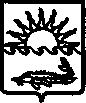 П О С Т А Н О В Л Е Н И ЕАДМИНИСТРАЦИИ МУНИЦИПАЛЬНОГО ОБРАЗОВАНИЯ ПРИМОРСКО-АХТАРСКИЙ РАЙОНОт 28.12. 2020 г.                                                                                                          № 1858г. Приморско-АхтарскОб утверждении административного регламента администрациимуниципального образования Приморско-Ахтарский район попредоставлению муниципальной услуги «Передача бесплатно всобственность граждан Российской Федерации на добровольной основезанимаемых ими жилых помещений в муниципальном жилищном фонде»В целях приведения правовых актов органа местного самоуправления  муниципального образования Приморско-Ахтарский район в соответствие с законодательством Российской Федерации, руководствуясь Федеральным законом от 27 июля 2010 года №210-ФЗ «Об организации предоставления государственных и муниципальных услуг», статьями 16, 37 Федерального закона от 6 октября 2003 года №131-ФЗ «Об общих принципах организации местного самоуправления в Российской Федерации», Законом Российской Федерации от 4 июля 1991 года №1541-1 «О приватизации жилищного фонда в Российской Федерации», Уставом муниципального образования Приморско-Ахтарский район, администрация муниципального образования Приморско-Ахтарский район постановляет:Утвердить административный регламент администрации муниципального образования Приморско-Ахтарский район по предоставлению муниципальной услуги «Передача бесплатно в собственность граждан Российской Федерации на добровольной основе занимаемых ими жилых помещений в муниципальном жилищном фонде».Признать утратившими силу постановление администрации муниципального образования Приморско-Ахтарский район от 18 мая 2016 года № 458 «Об утверждении административного регламента администрации муниципального образования Приморско-Ахтарский район по предоставлению муниципальной услуги «Передача бесплатно в собственность граждан Российской Федерации на добровольной основе занимаемых ими жилых помещений в муниципальном жилищном фонде».Отделу по взаимодействию с общественными организациями и СМИ, пресс-служба (Сляднев) опубликовать настоящее постановление в периодическом печатном издании – газете «Приазовье».4.	Отделу информатизации и связи администрации муниципального образования Приморско-Ахтарский район (Сергеев) обеспечить размещение настоящего постановления на официальном сайте администрации муниципального образования Приморско-Ахтарский район в информационно-телекоммуникационной сети «Интернет».5.	Контроль за выполнением настоящего постановления возложить на заместителя главы муниципального образования Приморско-Ахтарский район А.А.Климачева.6.	Постановление вступает в силу после его официального опубликования.Глава муниципального образования  Приморско-Ахтарский район                                                          М.В. БондаренкоПРИЛОЖЕНИЕУТВЕРЖДЕНпостановлением администрации муниципального образования Приморско-Ахтарский район от 28. 12. 2020 г.   №1858АДМИНИСТРАТИВНЫЙ РЕГЛАМЕНТпредоставления администрацией муниципального образованияПриморско-Ахтарский район муниципальной услуги«Передача бесплатно в собственность граждан Российской Федерациина добровольной основе занимаемых ими жилых помещенийв муниципальном жилищном фонде»1. Общие положения1.1. Предмет регулирования административного регламентаАдминистративный регламент предоставления администрацией муниципального образования Приморско-Ахтарский район (далее - администрация) муниципальной услуги «Передача бесплатно в собственность граждан Российской Федерации на добровольной основе занимаемых ими жилых помещений в муниципальном жилищном фонде» (далее – Регламент) устанавливает сроки и последовательность административных процедур (действий), осуществляемых администрацией в процессе предоставления муниципальной услуги «Передача бесплатно в собственность граждан Российской Федерации на добровольной основе занимаемых ими жилых помещений в муниципальном жилищном фонде» (далее – муниципальная              услуга) в соответствии с требованиями Федерального закона от 27 июля 2010 года №210-ФЗ «Об организации предоставления государственных и муниципальных услуг» (далее – Федеральный закон №210-ФЗ) и Законом Российской Федерации от 4 июля 1991 года №1541-1 «О приватизации жилищного фонда в Российской Федерации».Регламент также устанавливает порядок взаимодействия между отраслевыми (функциональными) органами администрации, отраслевым органом администрации, непосредственно осуществляющим предоставление муниципальной услуги, и их должностными лицами, органом, предоставляющим муниципальную услугу, органом администрации, непосредственно осуществляющим предоставление муниципальной услуги, и физическими и юридическими лицами, их уполномоченными представителями, органами государственной власти, учреждениями и организациями в процессе предоставления муниципальной услуги.1.2. Круг заявителей1.2.1. Заявителями на получение муниципальной услуги (далее –                   заявители) являются граждане Российской Федерации имеющие право пользования жилыми помещениями муниципального жилищного фонда муниципального образования Приморско-Ахтарский район на условиях социального найма.1.2.2. От имени заявителей могут выступать их представители, имеющие право в соответствии с законодательством Российской Федерации либо в силу наделения их в порядке, установленном законодательством Российской Федерации, полномочиями выступать от их имени.1.3. Требования к порядку информирования о предоставлениимуниципальной услуги1.3.1. Порядок получения информации заявителями по вопросам предоставления муниципальной услуги, услуг, которые являются                        необходимыми и обязательными для предоставления муниципальной услуги, сведений о ходе предоставления указанных услуг, в том числе на официальном сайте органа, предоставляющего муниципальную услугу, в федеральной              государственной информационной системе «Единый портал государственных и муниципальных услуг (функций)» (далее – Единый портал государственных и муниципальных услуг (функций) и на Портале государственных и муниципальных услуг (функций) Краснодарского края (далее – Портал Краснодарского края) осуществляется:1.3.1.1. В администрации муниципального образования Приморско-Ахтарский район, а именно в отделе имущественных и земельных отношений управления муниципальной собственности администрации муниципального образования Приморско-Ахтарский район (далее - Отдел):в устной форме при личном обращении;с использованием телефонной связи;в форме электронного документа посредством направления на адрес электронной почты;в письменной форме.1.3.1.2. В филиале государственного автономного учреждения Краснодарского края «Многофункциональный центр предоставления государственных и муниципальных услуг Краснодарского края» в городе Приморско-Ахтарск (далее – МФЦ):при личном обращении;посредством интернет-сайта – http://e-mfc.ru.1.3.1.3. Посредством размещения информации на официальном сайте администрации муниципального образования Приморско-Ахтарский район в информационно-телекоммуникационной сети «Интернет» (далее также –         официальный сайт в сети «Интернет») http://www.prahtarsk.ru/.1.3.1.4. Посредством размещения информации на Едином портале государственных и муниципальных услуг (функций) и (или) Портале Краснодарского края в информационно-телекоммуникационной сети «Интернет».На Портале Краснодарского края размещается следующая информация:исчерпывающий перечень документов, необходимых для предоставления муниципальной услуги, требования к оформлению указанных документов, а также перечень документов, которые заявитель вправе представить по собственной инициативе;– круг заявителей;– срок предоставления муниципальной услуги;– результат предоставления муниципальной услуги, порядок                представления документа, являющегося результатом предоставления муниципальной услуги;– исчерпывающий перечень оснований для приостановления или отказа в предоставлении муниципальной услуги;– о праве заявителя на досудебное (внесудебное) обжалование действий (бездействия) и решений, принятых (осуществляемых) в ходе предоставления муниципальной услуги;– формы заявлений (уведомлений, сообщений), используемые при предоставлении муниципальной услуги.Информация на Портале Краснодарского края о порядке и сроках предоставления муниципальной услуги на основании сведений, содержащихся в федеральной государственной информационной системе «Федеральный реестр государственных и муниципальных услуг (функций)» (далее – Федеральный реестр), региональной государственной информационной системе «Реестр государственных услуг (функций) Краснодарского края» (далее – Реестр Краснодарского края), предоставляется заявителю бесплатно.Доступ к информации о сроках и порядке предоставления муниципальной услуги осуществляется без выполнения заявителем каких-либо требований, в том числе без использования программного обеспечения, установка которого на технические средства заявителя требует заключения лицензионного или иного соглашения с правообладателем программного обеспечения, предусматривающего взимание платы, регистрацию или авторизацию заявителя или предоставление им персональных данных.1.3.1.5. Посредством размещения информационных стендов,                  информационных киосков (информаторов) в МФЦ.1.3.2. Консультирование по вопросам предоставления муниципальной услуги осуществляется бесплатно.Специалист, осуществляющий консультирование (посредством телефона или лично) по вопросам предоставления муниципальной услуги, должен корректно и внимательно относиться к заявителям.При консультировании по телефону специалист должен назвать свою фамилию, имя и отчество, должность, а затем в вежливой форме четко и подробно проинформировать обратившегося по интересующим его вопросам.Если специалист не может ответить на вопрос самостоятельно, либо подготовка ответа требует продолжительного времени, он может предложить обратившемуся обратиться письменно, либо назначить другое удобное для заинтересованного лица время для получения информации.Рекомендуемое время для телефонного разговора – не более 10 минут, личного устного информирования – не более 20 минут.Индивидуальное письменное информирование (по электронной почте) осуществляется путем направления электронного письма на адрес электронной почты заявителя и должно содержать четкий ответ на поставленные вопросы.Индивидуальное письменное информирование (по почте) осуществляется путем направления письма на почтовый адрес заявителя и должно содержать четкий ответ на поставленные вопросы.1.3.3. Информационные стенды, размещенные в МФЦ должны содержать:– график работы, адреса администрации и МФЦ;– адрес официального сайта в сети «Интернет», адрес электронной почты МФЦ;– почтовые адреса, телефоны, фамилии руководителей МФЦ;– порядок получения консультаций о предоставлении муниципальной услуги;– порядок и сроки предоставления муниципальной услуги;– образцы заявлений о предоставлении муниципальной услуги и образцы заполнения таких заявлений;– перечень документов, необходимых для предоставления                      муниципальной услуги;– основания для отказа в приеме документов о предоставлении                    муниципальной услуги;– основания для отказа в предоставлении муниципальной услуги;– досудебный (внесудебный) порядок обжалования решений и действий (бездействия) МФЦ, а также должностных лиц работников МФЦ;– иную информацию, необходимую для получения муниципальной услуги.Такая же информация размещается на официальном сайте в сети «Интернет» и на сайте МФЦ.В МФЦ могут быть размещены иные источники информирования, содержащие актуальную и исчерпывающую информацию, необходимую для получения муниципальной услуги.1.3.4. Порядок, форма, место размещения и способы получения справочной информации, в том числе на стендах в местах предоставления муниципальной услуги и услуг, которые являются необходимыми и обязательными для предоставления муниципальной услуги, и в многофункциональных центрах предоставления государственных и муниципальных услуг Краснодарского края (далее – многофункциональные центры).На официальном сайте в сети «Интернет», в Федеральном реестре, Реестре Краснодарского края, Едином портале государственных и муниципальных услуг (функций) и на Портале Краснодарского края размещается справочная информация о:– месте нахождения и графике работы администрации, Отдела, государственных и муниципальных органов и организаций, обращение в которые необходимо для получения муниципальной услуги, а также многофункциональных центров;– справочных телефонах Отдела, организаций, участвующих в предоставлении муниципальной услуги, в том числе номер телефона-автоинформатора;– адресе официального сайта в сети «Интернет», электронной почты и (или) формы обратной связи администрации, Отдела в сети «Интернет».Справочная информация о местонахождении и графике работы, справочных телефонах, официальных сайтах многофункциональных центров подлежит обязательному размещению на официальном сайте в сети «Интернет», в Федеральном реестре, в Реестре Краснодарского края, на Едином портале государственных и муниципальных услуг (функций) и на Портале Краснодарского края, Едином портале многофункциональных центров Краснодарского края в информационно-телекоммуникационной сети «Интернет» - http://www.e-mfc.ru.Отдел обеспечивает в установленном порядке размещение и актуализацию справочной информации в соответствующем разделе Реестра Краснодарского края.2. Стандарт предоставления муниципальной услуги2.1. Наименование муниципальной услугиНаименование муниципальной услуги – «Передача бесплатно в собственность граждан Российской Федерации на добровольной основе занимаемых ими жилых помещений в муниципальном жилищном фонде».2.2. Наименование органа,предоставляющего муниципальную услугу2.2.1. Предоставление муниципальной услуги осуществляется администрацией через Отдел.Многофункциональные центры участвуют в предоставлении муниципальной услуги в части информирования и консультирования заявителей по вопросам ее предоставления, приема необходимых документов, а также выдачи результата предоставления муниципальной услуги.Заявитель (представитель заявителя) независимо от его места жительства или места пребывания имеет право на обращение в любой по его выбору многофункциональный центр для предоставления ему муниципальной услуги по экстерриториальному принципу.Предоставление муниципальной услуги по экстерриториальному принципу осуществляется на основании соглашения о взаимодействии, заключенного уполномоченным многофункциональным центром с администрацией.2.2.2. В процессе предоставления муниципальной услуги Отдел взаимодействует с:отделом ГБУ КК «Крайтехинвентаризация – краевое БТИ» по Приморско-Ахтарскому району;  межмуниципальным отделом по Приморско-Ахтарскому и Тимашевскому районам Управления Росреестра по Краснодарскому краю.2.2.3. В соответствии с пунктом 3 части 1 статьи 7 Федерального закона №210-ФЗ орган, предоставляющий муниципальную услугу, не вправе требовать от заявителя осуществления действий, в том числе согласований, необходимых для получения муниципальной услуги и связанных с обращением в отраслевые (функциональные) и территориальные органы администрации, государственные органы, организации, за исключением получения услуг, включенных в перечень услуг, которые являются необходимыми и обязательными для предоставления муниципальных услуг и предоставляемых организациями, участвующими в предоставлении муниципальных услуг, предусмотренных частью 1 статьи 1 Федерального закона «Об организации предоставления государственных и муниципальных услуг» от 27 июля 2010 года №210-ФЗ.2.3. Описание результата предоставления муниципальной услуги2.3.1. Результатом предоставления муниципальной услуги является:- заключение договора безвозмездной передачи жилого помещения в собственность;- отказ в заключении договора безвозмездной передачи жилого помещения в собственность.2.3.2. Процедура предоставления муниципальной услуги завершается путем получения заявителем:- договора безвозмездной передачи жилого помещения в собственность;- письменного уведомления об отказе в заключении договора безвозмездной передачи жилого помещения в собственность.2.3.3. Результат предоставления муниципальной услуги по экстерриториальному принципу в виде электронных документов и (или) электронных образов документов заверяется уполномоченными должностными лицами администрации.Для получения результата предоставления муниципальной услуги на бумажном носителе заявитель (представитель заявителя) имеет право обратиться непосредственно в Отдел. 2.4. Срок предоставления муниципальной услуги, в том числе с учетом необходимости обращения в организации, участвующие в предоставлении муниципальной услуги, срок приостановления предоставления муниципальной услуги в случае, если возможность приостановления предусмотрена законодательством Российской Федерации, срок выдачи (направления) документов, являющихся результатом предоставления муниципальной услуги2.4.1. Максимальный срок предоставления муниципальной услуги, включая сроки, необходимые для осуществления межведомственных запросов и получения ответов по ним, составляет 60 календарных дней со дня подачи заявления.2.4.2. Срок приостановления предоставления муниципальной услуги законодательством не предусмотрен.2.5. Нормативные правовые акты, регулирующиепредоставление муниципальной услуги2.5.1. Перечень нормативных правовых актов, регулирующих предоставление муниципальной услуги с указанием их реквизитов и источников официального опубликования, размещается на официальном сайте в сети «Интернет», в Федеральном реестре, Реестре Краснодарского края, на Едином портале государственных и муниципальных услуг (функций) и Портале Краснодарского края.2.5.2. Отдел обеспечивает размещение и актуализацию перечня нормативных правовых актов, регулирующих предоставление муниципальной услуги, с указанием их реквизитов и источников официального опубликования, на официальном сайте в сети «Интернет», а также в соответствующем разделе Реестра Краснодарского края.2.6. Исчерпывающий перечень документов, необходимыхв соответствии с нормативными правовыми актами для предоставления муниципальной услуги и услуг, которые являются необходимыми и обязательными для предоставления муниципальной услуги, подлежащих представлению заявителем, способы их получения заявителем, в том числе в электронной форме, порядок их представления2.6.1. Для получения муниципальной услуги заявителем представляются следующие документы:- заявление о передаче бесплатно в собственность на добровольной основе занимаемого жилого помещения в муниципальном жилищном фонде муниципального образования Приморско-Ахтарский район по форме согласно приложению №1 к Регламенту;- копии всех страниц документа, удостоверяющего личность заявителя (паспорта) (в случае обращения доверенного лица – копии доверенности и документа, удостоверяющего его личность);- копии всех страниц документов, удостоверяющих личность (паспортов) всех зарегистрированных в жилом помещении членов семьи заявителя, а также членов семьи, снявшихся с регистрационного учета, но не утративших право пользования жилым помещением;- копия свидетельства о рождении несовершеннолетнего, не достигшего 18 лет, в случае если несовершеннолетний ребенок зарегистрирован и проживает в жилом помещении либо снят с регистрационного учета, но не утратил право пользования жилым помещением, занимаемым гражданами на условиях договора социального найма;- нотариально заверенный отказ от участия в приватизации лиц,                 обладающих правом, предусмотренным Законом Российской Федерации от               4 июля 1991 года №1541-1 «О приватизации жилищного фонда в Российской Федерации»;- копия документа, подтверждающего основание для вселения в жилое помещение;- копия договора социального найма жилого помещения;- копия выписки из лицевого счета на занимаемое жилое помещение по форме, утвержденной приказом департамента жилищно-коммунального хозяйства Краснодарского края от 30 января 2009 года №9 «Об утверждении форм выписки из лицевого счета жилого помещения частного, муниципального или государственного жилищного фонда и порядка заполнения и выдачи выписки из лицевого счета жилого помещения частного, муниципального или государственного жилищного фонда»;- копия технического паспорта жилого помещения;- согласие органов опеки и попечительства (в случаях, предусмотренных законодательством Российской Федерации);- копия выписки из лицевого счета жилого помещения, в котором зарегистрированы несовершеннолетние дети, изменившие регистрацию по месту жительства, но не утратившие право пользования жилым помещением, в отношении которого рассматривается вопрос о приватизации, либо выписка из лицевого счета жилого помещения по месту жительства несовершеннолетних детей, зарегистрированных отдельно от родителей - участников приватизации (давших согласие на приватизацию).Граждане, прибывшие на постоянное место жительства в Приморско-Ахтарский район из других населенных пунктов Российской Федерации после вступления в силу Закона Российской Федерации от 4 июля 1991 года № 1541-1 «О  приватизации  жилищного  фонда  в  Российской Федерации» (11 июля 1991 года), в дополнение к документам, указанным в 2.6.1. Регламента, представляют подлинник выписки из лицевого счета или домовой книги с прежних мест жительства, а также подлинник справки органа, осуществляющего технический учет жилищного фонда о наличии либо отсутствии у участников приватизации недвижимого имущества,                        приобретенного в собственность в порядке приватизации. В случае изменения фамилии, имени, отчества - аналогичную справку на предыдущую (предыдущее) фамилию, имя, отчество.2.6.2. В заявлении, указанном в абзаце втором пункта 2.6.1 Регламента, в обязательном порядке указываются:1) фамилия, имя, отчество, место жительства заявителя и реквизиты документа, удостоверяющего личность заявителя;2) почтовый адрес и (или) номер телефона для связи с заявителем;3) фамилии, имена, отчества всех зарегистрированных в жилом помещении членов семьи заявителя, а также членов семьи, снявшихся с регистрационного учета, но не утративших право пользования жилым помещением;4) адрес приватизируемого жилого помещения;5) общая и жилая площадь приватизируемого жилого помещения;6) подпись, расшифровку подписи заявителя, дату.2.6.3. При представлении копий документов, указанных в пункте 2.6.1 Регламента, заявителем также должны быть представлены их оригиналы, которые после сверки ему возвращаются.Если копии документов представляются без предъявления подлинников, то они должны быть нотариально заверены.Ответственность за достоверность и полноту представляемых сведений и документов, являющихся необходимыми для предоставления муниципальной услуги, возлагается на заявителя.2.6.4. В случае представления заявителем документов, предусмотренных пунктами 1-7, 9-10, 14, 17-18 части 6 статьи 7 Федерального закона №210-ФЗ, их бесплатное копирование осуществляется работником МФЦ, после чего оригиналы возвращаются заявителю. Копии иных документов представляются заявителем самостоятельно.2.7. Исчерпывающий перечень документов, необходимыхв соответствии с нормативными правовыми актамидля предоставления муниципальной услуги, которые находятсяв распоряжении отраслевых (функциональных), территориальныхорганов администрации муниципального образованияПриморско-Ахтарский район, государственных органови иных органов, участвующих в предоставлениимуниципальной услуги и которые заявитель вправепредставить, а также способы их получения заявителями,в том числе в электронной форме, порядок их представления2.7.1. Документами, необходимыми в соответствии с нормативными правовыми актами для предоставления муниципальной услуги, которые подлежат представлению в рамках межведомственного информационного взаимодействия и которые заявитель вправе представить по собственной инициативе, являются:выписка из Единого государственного реестра недвижимости о правах отдельного лица на имевшиеся (имеющиеся) у него объекты недвижимости на территории Российской Федерации (на каждого участника приватизации) (в случае изменения фамилии, имени, отчества - аналогичную выписку на предыдущую (предыдущее) фамилию, имя, отчество);копия ордера на занимаемое жилое помещение, выданная органом местного самоуправления;информация отдела ГБУ КК «Краевая техническая инвентаризация – Краевое БТИ» по Приморско-Ахтарскому району о наличии либо отсутствии у участников приватизации недвижимого имущества, приобретенного в собственность в порядке приватизации (в случае изменения фамилии, имени, отчества - аналогичную выписку на предыдущую (предыдущее) фамилию, имя, отчество);выписка из Реестра имущества муниципального образования Приморско-Ахтарский район.2.7.2. Заявитель вправе при подаче заявления на предоставление муниципальной услуги представить указанные документы по собственной инициативе, приложив их к заявлению.Представляемые копии документов заверяются в установленном порядке.2.7.3. Непредставление заявителем документов, указанных в настоящем пункте Регламента, не является основанием для отказа в предоставлении муниципальной услуги.В данном случае Отдел получает документы самостоятельно в порядке межведомственного информационного взаимодействия при предоставлении государственных и муниципальных услуг в Краснодарском крае.2.8. Указание на запрет требовать от заявителя2.8.1. От заявителя запрещено требовать:1) представления документов и информации или осуществления действий, представление или осуществление которых не предусмотрено нормативными правовыми актами, регулирующими отношения, возникшие в связи с предоставлением муниципальной услуги;2) представления документов и информации, которые находятся в распоряжении органа, предоставляющего муниципальную услугу, Отдела, иных отраслевых (функциональных) и территориальных органов администрации, государственных органов и (или) подведомственных им организаций, участвующих в предоставлении муниципальной услуги, в соответствии с нормативными правовыми актами Российской Федерации, нормативными правовыми актами Краснодарского края, муниципальными нормативными правовыми актами муниципального образования Приморско-Ахтарский район, за исключением документов, включенных в перечень, предусмотренный частью 6 статьи 7 Федерального закона №210-ФЗ. Заявитель вправе представить указанные документы и информацию в орган, предоставляющий муниципальную услугу, Отдел по собственной инициативе;3) представления документов и информации, отсутствие и (или) недостоверность которых не указывались при первоначальном отказе в приеме документов, необходимых для предоставления муниципальной услуги, либо в предоставлении муниципальной услуги, за исключением случаев, предусмотренных пунктом 4 части 1 статьи 7 Федерального закона №210-ФЗ:– изменения требований нормативных правовых актов, касающихся предоставления муниципальной услуги, после первоначальной подачи заявления о предоставлении муниципальной услуги;– наличия ошибок в заявлении о предоставлении муниципальной услуги и документах, поданных заявителем после первоначального отказа в приеме документов, необходимых для предоставления муниципальной услуги, либо в предоставлении муниципальной услуги и не включенных в представленный ранее комплект документов;– истечения срока действия документов или изменения информации после первоначального отказа в приеме документов, необходимых для предоставления муниципальной услуги, либо в предоставлении муниципальной услуги;– выявления документально подтвержденного факта (признаков)             ошибочного или противоправного действия (бездействия) должностного лица органа, предоставляющего муниципальную услугу, в том числе Отдела, муниципального служащего, работника многофункционального центра при первоначальном отказе в приеме документов, необходимых для предоставления муниципальной услуги, либо в предоставлении муниципальной услуги,                         о чем в письменном виде за подписью уполномоченного должностного лица                    органа, предоставляющего муниципальную услугу, руководителя                     многофункционального центра при первоначальном отказе в приеме документов, необходимых для предоставления муниципальной услуги, уведомляется заявитель, а также приносятся извинения за доставленные неудобства.2.8.2. При предоставлении муниципальной услуги по                       экстерриториальному принципу орган, предоставляющий муниципальную услугу, не вправе требовать от заявителя (представителя заявителя) или многофункционального центра представления документов на бумажных носителях, если иное не предусмотрено федеральным законодательством, регламентирующим предоставление муниципальных услуг.2.9. Исчерпывающий перечень оснований для отказав приеме документов, необходимых для предоставлениямуниципальной услуги2.9.1 Основаниями для отказа в приеме документов, необходимых для предоставления муниципальной услуги, являются:- обращение с заявлением о предоставлении муниципальной услуги лица, не относящегося к категории заявителей;- представление заявления, не соответствующего форме, предусмотренной Регламентом;- представление заявителем документов, имеющих повреждения и исправления, не позволяющие однозначно истолковать их содержание; не содержащих обратного адреса, подписи, печати (при наличии);- несоответствие усиленной квалифицированной электронной подписи Правилам использования усиленной квалифицированной электронной подписи при обращении за получением государственных и муниципальных услуг, утвержденным постановлением Правительства Российской Федерации от                  25 августа 2012 года №852 «Об утверждении Правил использования усиленной квалифицированной электронной подписи при обращении за получением государственных и муниципальных услуг и о внесении изменения в Правила разработки и утверждения административных регламентов предоставления государственных услуг». 2.9.2. В случае установления факта несоответствия документа (ов) установленным требованиям специалист, ответственный за предоставление муниципальной услуги, возвращает документы заявителю, объясняет ему содержание выявленных недостатков в представленных документах и предлагает принять меры по их устранению.2.9.3. Не может быть отказано заявителю в приеме дополнительных документов при наличии намерения их сдать.2.9.4. Отказ в приеме документов, необходимых для предоставления муниципальной услуги, не препятствует повторному обращению после устранения причины, послужившей основанием для отказа.2.10. Исчерпывающий перечень оснований для приостановленияили отказа в предоставлении муниципальной услуги2.10.1. Оснований для приостановления предоставления муниципальной услуги законодательством Российской Федерации не предусмотрено.2.10.2. Основаниями для отказа в предоставлении муниципальной услуги являются:1) неполный состав сведений в заявлении и представленных документах;2) наличие недостоверных данных в представленных документах;3) испрашиваемый объект является объектом самовольного строительства и (или) самовольно перепланированным (переустроенным);4) испрашиваемый объект является жилым помещением находящимся в аварийном состоянии, в общежитиях, в домах закрытых военных городков, служебным жилым помещением, за исключением жилищного фонда совхозов и других сельскохозяйственных предприятий, к ним приравненных, и находящийся в сельской местности жилищный фонд стационарных учреждений социальной защиты населения;5) использование ранее гражданином права на приобретение в собственность бесплатно в порядке приватизации жилого помещения в государственном и муниципальном жилищном фонде социального использования (за исключением обращения за получением муниципальной услуги совершеннолетнего гражданина, ставшего собственником занимаемого жилого помещения в порядке его приватизации до достижения им совершеннолетия).2.10.3. Отказ в предоставлении муниципальной услуги не препятствует повторному обращению после устранения причины, послужившей основанием для отказа.2.11. Перечень услуг, которые являются необходимымии обязательными для предоставления муниципальной услуги,в том числе сведения о документе (документах), выдаваемом(выдаваемых) организациями, участвующими в предоставлении муниципальной услугиУслуг, которые являются необходимыми и обязательными для предоставления муниципальной услуги, законодательством Российской Федерации не предусмотрено.2.12. Порядок, размер и основания взимания государственнойпошлины или иной платы, взимаемой за предоставлениемуниципальной услугиГосударственная пошлина или иная плата за предоставление муниципальной услуги не взимается. Предоставление муниципальной услуги осуществляется бесплатно.2.13. Порядок, размер и основания взимания платыза предоставление услуг, которые являются необходимымии обязательными для предоставления муниципальной услуги, включая информацию о методике расчета размера такой платыВ связи с отсутствием услуг, которые являются необходимыми и обязательными для предоставления муниципальной услуги, не предусмотрено взимание платы за их предоставление.2.14. Максимальный срок ожидания в очереди при подаче запросао предоставлении муниципальной услуги, услуги, предоставляемойорганизацией, участвующей в предоставлении муниципальной услуги,и при получении результата предоставления таких услугМаксимальный срок ожидания в очереди при подаче запроса о предоставлении муниципальной услуги, услуги, предоставляемой организацией, участвующей в предоставлении муниципальной услуги, а также при получении результата предоставления таких услуг не должен превышать  15 минут.2.15. Срок и порядок регистрации запроса заявителя о предоставлении муниципальной услуги и услуги, предоставляемой организацией, участвующей в предоставлении муниципальнойуслуги, в том числе в электронной форме2.15.1. Регистрация заявления о предоставлении муниципальной услуги и (или) документов (содержащихся в них сведений), необходимых для предоставления муниципальной услуги, осуществляется в день их поступления.2.15.2. Регистрация заявления о предоставлении муниципальной услуги с документами, предусмотренными Регламентом, поступившими посредством Единого портала государственных и муниципальных услуг (функций), Портала Краснодарского края в электронном виде в выходной (нерабочий или праздничный) день, осуществляется в следующий за ним рабочий день.2.15.3. Срок регистрации заявления о предоставлении муниципальной услуги и документов (содержащихся в них сведений), представленных заявителем, не может превышать 15 минут.2.16. Требования к помещениям, в которых предоставляется муниципальная услуга, к залу ожидания, местам для заполнения запросов о предоставлении муниципальной услуги, информационным стендам с образцами их заполнения и перечнем документов, необходимых для предоставления каждой муниципальной услуги, размещению и оформлению визуальной, текстовой и мультимедийной информации о порядке предоставления такой услуги, в том числе к обеспечению доступности для инвалидов указанных объектов в соответствии с законодательством Российской Федерации о социальной защите инвалидов2.16.1. Вход в здание, в котором располагается помещение, где предоставляется муниципальная услуга, должен быть оборудован расширенным проходом, лестницей с поручнями и пандусами для передвижения детских и инвалидных колясок в соответствии с требованиями Федерального закона от 30 декабря 2009 года №384-ФЗ «Технический регламент о безопасности зданий и сооружений».Места предоставления муниципальной услуги, место ожидания, место для заполнения запросов о предоставлении муниципальной услуги должны соответствовать установленным требованиям пожарной, санитарно-эпидемиологической безопасности, должны быть оборудованы средствами пожаротушения и оповещения о возникновении чрезвычайной ситуации, системой кондиционирования воздуха и иными средствами, обеспечивающими безопасность и комфортное пребывание заявителей.Помещения, в которых предоставляется муниципальная услуга, должны быть оборудованы стульями, столами, обеспечены письменными       принадлежностями, бумагой формата A4 и бланками документов.Рабочие места специалистов, ответственных за предоставление муниципальной услуги, оборудуются компьютерами и оргтехникой.2.16.2. Места предоставления муниципальной услуги, место ожидания, место для заполнения запросов о предоставлении муниципальной услуги оборудуются с учетом требований к обеспечению условий доступности муниципальных услуг для инвалидов в соответствии с законодательством Российской Федерации.Визуальная, текстовая и мультимедийная информация о порядке предоставления муниципальной услуги размещается на информационных стендах, в информационном киоске (инфомате), а также на официальных сайтах администрации http://www.prahtarsk.ru/ и МФЦ https://e-mfc.ru/ в информационно-телекоммуникационной сети «Интернет».Оформление визуальной, текстовой и мультимедийной информации о порядке предоставления муниципальной услуги должно соответствовать оптимальному зрительному и слуховому восприятию этой информации заявителями.2.16.3. В помещениях, в которых предоставляется муниципальная услуга, на видном, доступном месте размещаются информационные стенды, которые содержат следующую информацию:- перечень документов, необходимых для предоставления муниципальной услуги;- порядок и сроки предоставления муниципальной услуги;- адреса официальных сайтов администрации и МФЦ в сети «Интернет»;- порядок получения консультации о предоставлении муниципальной услуги;- бланки заявлений, представляемых заявителям на получение муниципальной услуги;- образцы заполнения заявлений на предоставление муниципальной услуги;- порядок обжалования решений и действий (бездействия) органа, предоставляющего муниципальную услугу, а также должностных лиц и муниципальных служащих;- основания для отказа в предоставлении муниципальной услуги;- другую информацию, необходимую для получения муниципальной услуги.Информационные стенды размещаются и оформляются с учетом требований к обеспечению условий доступности муниципальных услуг для инвалидов в соответствии с законодательством Российской Федерации о социальной защите инвалидов.2.16.4. Требования к обеспечению условий доступности муниципальной услуги для инвалидов в помещениях, в которых предоставляется                     муниципальная услуга.Инвалиды (включая инвалидов, использующих кресла-коляски и собак-проводников) должны быть обеспечены:1) условиями для беспрепятственного доступа к помещениям, в которых предоставляется муниципальная услуга, и к предоставляемым в них услугам;2) возможностью самостоятельного передвижения в помещениях, в которых предоставляется муниципальная услуга, входа в такие помещения и выхода из них, посадки в транспортное средство и высадки из него, в том числе с использованием кресла-коляски;3) сопровождением инвалидов, имеющих стойкие расстройства функций зрения и самостоятельного передвижения, и оказанием им помощи в помещениях, в которых предоставляется муниципальная услуга; 4) надлежащим размещением оборудования и носителей информации, необходимых для обеспечения беспрепятственного доступа инвалидов к помещениям, в которых предоставляется муниципальная услуга, и к услугам с учетом ограничений их жизнедеятельности;5) дублированием необходимой для инвалидов звуковой и зрительной информации, а также надписей, знаков и иной текстовой и графической информации, знаками, выполненными рельефно-точечным шрифтом Брайля, допуском сурдопереводчика и тифлосурдопереводчика;6) допуском в помещения, в которых предоставляется муниципальная услуга, собаки-проводника при наличии документа, подтверждающего ее специальное обучение и выдаваемого по форме и в порядке, которые определены федеральным органом исполнительной власти, осуществляющим функции по выработке и реализации государственной политики и нормативно-правовому регулированию в сфере социальной защиты населения;7) оказанием работниками, предоставляющими услуги населению, помощи инвалидам в преодолении барьеров, мешающих получению ими услуг наравне с другими лицами.2.16.5. В случаях, если существующие объекты социальной              инфраструктуры невозможно полностью приспособить с учетом потребностей инвалидов, собственники этих объектов до их реконструкции или капитального ремонта должны принимать согласованные с одним из общественных объединений инвалидов, осуществляющих свою деятельность на территории муниципального образования Приморско-Ахтарский район, меры для обеспечения доступа инвалидов к месту предоставления муниципальной услуги либо, когда это возможно обеспечить, предоставление необходимых услуг по месту жительства инвалида или в дистанционном режиме.2.16.6. На каждой стоянке (остановке) транспортных средств, в том числе около помещений, в которых предоставляется муниципальная услуга, выделяется не менее 10 процентов мест (но не менее одного места) для бесплатной парковки транспортных средств, управляемых инвалидами I, II групп, а также инвалидами III группы, в порядке, установленном Правительством Российской Федерации, и транспортных средств,                     перевозящих таких инвалидов и (или) детей-инвалидов. На указанных транспортных средствах должен быть установлен опознавательный знак «Инвалид». Порядок выдачи опознавательного знака «Инвалид» для индивидуального использования установлен уполномоченным Правительством Российской Федерации федеральным органом исполнительной власти. Указанные места для парковки не должны занимать иные транспортные средства.2.17. Показатели доступности и качества муниципальной услуги, в том числеколичество взаимодействий заявителя с должностнымилицами при предоставлении муниципальной услуги и ихпродолжительность, возможность получения информации о ходе предоставления муниципальной услуги, в том числе с использованием информационно-коммуникационных технологий, возможность либо невозможность получения муниципальной услуги в МФЦ (в том числе в полном объеме), по выбору заявителя (экстерриториальный принцип)Основными показателями доступности и качества муниципальной услуги являются:– количество взаимодействий заявителя с должностными лицами при предоставлении муниципальной услуги и их продолжительность. В процессе предоставления муниципальной услуги заявитель вправе обращаться в Отдел               по мере необходимости, в том числе за получением информации о ходе предоставления муниципальной услуги;– возможность подачи запроса заявителя о предоставлении муниципальной услуги и выдачи заявителям документов по результатам предоставления муниципальной услуги в МФЦ;– возможность получения информации о ходе предоставления                муниципальной услуги, в том числе с использованием Портала Краснодарского края;– установление должностных лиц, ответственных за предоставление муниципальной услуги;– установление и соблюдение требований к помещениям, в которых предоставляется муниципальная услуга;– установление и соблюдение срока предоставления муниципальной услуги, в том числе срока ожидания в очереди при подаче заявления и при получении результата предоставления муниципальной услуги;– количество заявлений, принятых с использованием информационно-телекоммуникационной сети общего пользования, в том числе посредством Портала Краснодарского края.Заявителю (представителю заявителя) предоставляется возможность независимо от его места жительства или места пребывания (для физических лиц) обращаться в любой по его выбору многофункциональный центр в пределах территории Краснодарского края для предоставления ему муниципальной услуги по экстерриториальному принципу.2.18. Иные требования, в том числе учитывающие особенностипредоставления муниципальной услуги по экстерриториальному принципу (в случае, если муниципальная услуга предоставляется по экстерриториальному принципу) и особенности предоставления муниципальной услуги в электронной форме 2.18.1. Для получения муниципальной услуги заявителям предоставляется возможность представить заявление о предоставлении муниципальной услуги и документы (содержащиеся в них сведения), необходимые для предоставления муниципальной услуги, в том числе в форме электронного документа:– в Отделе;– через МФЦ в Отдел;– посредством использования информационно-телекоммуникационных технологий, включая использование Единого портала государственных и муниципальных услуг (функций) или Портала Краснодарского края, с применением электронной подписи, вид которой должен соответствовать требованиям постановления Правительства Российской Федерации от                       25 июня 2012 года №634 «О видах электронной подписи, использование которых допускается при обращении за получением государственных и муниципальных услуг» (далее – электронная подпись).Заявления и документы, необходимые для предоставления                     муниципальной услуги, представляемые в форме электронных документов, подписываются в соответствии с требованиями статей 21.1, 21.2 Федерального закона №210-ФЗ и Федерального закона от 6 апреля 2011 года №63-ФЗ                  «Об электронной подписи».В случае направления заявлений и документов в электронной форме с использованием Единого портала государственных и муниципальных услуг (функций) или Портала Краснодарского края, заявление и документы должны быть подписаны усиленной квалифицированной электронной подписью.Заявитель, являющийся физическим лицом, вправе использовать простую электронную подпись в случаях, предусмотренных подпунктом 2(1) пункта 2 Правил определения видов электронной подписи, использование которых допускается при обращении за получением государственных и муниципальных услуг, утвержденных постановлением Правительства Российской Федерации                 от 25 июня 2012 года №634 «О видах электронной подписи, использование которых допускается при обращении за получением государственных и муниципальных услуг».2.18.2. Заявителям обеспечивается возможность получения информации о предоставляемой муниципальной услуге на Едином портале государственных и муниципальных услуг (функций) или Портале Краснодарского края.Для получения доступа к возможностям Единого портала государственных и муниципальных услуг (функций) и Портала Краснодарского края необходимо выбрать субъект Российской Федерации и после открытия списка территориальных федеральных органов исполнительной власти в этом субъекте Российской Федерации, органов исполнительной власти субъекта Российской Федерации и органов местного самоуправления выбрать администрацию муниципального образования Приморско-Ахтарский район с перечнем оказываемых муниципальных услуг и информацией по каждой услуге.В карточке каждой услуги содержится описание услуги, подробная информация о порядке и способах обращения за услугой, перечень документов, необходимых для получения услуги, информация о сроках ее исполнения, а также бланки заявлений и форм, которые необходимо заполнить для обращения за услугой.Подача заявителем запроса и иных документов, необходимых для предоставления муниципальной услуги, и прием таких запросов и документов осуществляется в следующем порядке:– подача запроса на предоставление муниципальной услуги в электронном виде заявителем осуществляется через личный кабинет на Портале Краснодарского края;– для оформления документов посредством информационно-телекоммуникационной сети «Интернет» заявителю необходимо пройти процедуру авторизации на Портале Краснодарского края;– для авторизации заявителю необходимо ввести страховой номер индивидуального лицевого счета застрахованного лица, выданный Пенсионным фондом Российской Федерации (государственным учреждением) по Краснодарскому краю (СНИЛС), и пароль, полученный после регистрации на Портале Краснодарского края;– заявитель, выбрав муниципальную услугу, готовит пакет документов (копии в электронном виде), необходимых для ее предоставления, и направляет их вместе с заявлением через личный кабинет заявителя на Портале Краснодарского края;– заявление вместе с электронными копиями документов попадает в информационную систему МФЦ, непосредственно осуществляющего предоставление выбранной заявителем услуги, которая обеспечивает прием запросов, обращений, заявлений и иных документов (сведений), поступивших с Портала Краснодарского края и (или) через систему межведомственного электронного взаимодействия.2.18.3. Для заявителей обеспечивается возможность осуществлять с использованием Портала Краснодарского края получение сведений о ходе выполнения запроса о предоставлении муниципальной услуги.Сведения о ходе и результате выполнения запроса о предоставлении муниципальной услуги в электронном виде заявителю представляются в виде уведомления в личном кабинете заявителя на Портале Краснодарского края.При предоставлении муниципальной услуги в электронной форме заявителю направляется уведомление:о приеме и регистрации запроса и иных документов, необходимых для предоставления муниципальной услуги;о начале процедуры предоставления муниципальной услуги;об окончании предоставления муниципальной услуги либо мотивированном отказе в приеме запроса и иных документов, необходимых для предоставления муниципальной услуги;о результатах рассмотрения документов, необходимых для предоставления муниципальной услуги;о возможности получить результат предоставления муниципальной услуги либо мотивированный отказ в предоставлении муниципальной услуги;о мотивированном отказе в предоставлении муниципальной услуги.2.18.4. При направлении заявления и документов (содержащихся в них сведений) в форме электронных документов в порядке, предусмотренном пунктом 2.18.2 Регламента, обеспечивается возможность направления заявителю сообщения в электронном виде, подтверждающего их прием и регистрацию.2.18.5. Многофункциональные центры при обращении заявителя (представителя заявителя) за предоставлением муниципальной услуги осуществляют: формирование электронных документов и (или) электронных образов заявления, документов, принятых от заявителя (представителя заявителя), копий документов личного хранения, принятых от заявителя (представителя заявителя), обеспечивая их заверение электронной подписью в установленном порядке;направление с использованием информационно-телекоммуникационных технологий электронных документов и (или) электронных образов документов, заверенных уполномоченным должностным лицом многофункционального центра, в Отдел.3. Состав, последовательность и сроки выполненияадминистративных процедур (действий),требования к порядку их выполнения, в том числеособенности выполнения административных процедур(действий) в электронной форме, а также особенностей выполнения административных процедур (действий) в многофункциональных центрах предоставления государственных и муниципальных услуг3.1. Исчерпывающий перечень административных процедур, выполняемых ОтделомПредоставление муниципальной услуги включает в себя следующие административные процедуры:прием документов, работу с гражданами по получению необходимых документов (при условии, что представленные документы не позволяют однозначно установить право граждан на приватизацию жилого помещения), принятие решения о приеме документов либо об отказе в приеме документов, регистрация заявления;анализ представленных заявителем документов, формирование и направление межведомственных запросов; принятие решения о безвозмездной передаче гражданам жилых помещений в собственность либо об отказе в передаче гражданам жилых помещений в собственность, подписание уведомления об отказе в заключении договора безвозмездной передачи жилого помещения в собственность (при отсутствии оснований для заключения договора безвозмездной передачи жилья);принятие постановления администрации муниципального образования Приморско-Ахтарский район о безвозмездной передаче гражданам жилых помещений в собственность;подготовка договора безвозмездной передачи жилого помещения в собственность;подписание договора безвозмездной передачи жилого помещения в собственность, выдача документов, являющихся результатом предоставления муниципальной услуги.3.2. Прием документов, работа с гражданами по получению необходимых документов (при условии, что представленные документы не позволяют однозначно установить право граждан на приватизацию жилого помещения), принятие решения о приеме документов либо об отказе в приеме документов, регистрация заявления3.2.1. Основанием для начала административной процедуры является обращение заявителя с заявлением о предоставлении муниципальной услуги (далее – заявление).3.2.2. В состав административной процедуры входят следующие административные действия:3.2.2.1. Прием заявления по форме, установленной в приложении №1 к Регламенту, с приложением документов, предусмотренных пунктом 2.6.1 Регламента, работа с гражданами по получению необходимых документов, принятие решения о приеме документов либо об отказе в приеме документов.Специалист, осуществляющий прием документов:- устанавливает личность заявителя, в том числе проверяет документ, удостоверяющий личность, проверяет полномочия заявителя, в том числе полномочия представителя действовать от имени заявителя;- проверяет наличие документов (их копий), необходимых для предоставления муниципальной услуги, получение которых в рамках межведомственного информационного взаимодействия не представляется возможным;- проверяет соответствие представленных документов установленным требованиям, удостоверяясь, что:документы в установленных законодательством случаях нотариально удостоверены, скреплены печатями, имеют надлежащие подписи сторон или определенных законодательством должностных лиц;тексты документов написаны разборчиво;фамилии, имена и отчества физических лиц, адреса их мест жительства написаны полностью;в документах нет подчисток, приписок, зачеркнутых слов и иных, не оговоренных в них, исправлений;документы не исполнены карандашом;документы не имеют повреждений и исправлений, не позволяющих однозначно истолковать их содержание, подписи, печати (при наличии);срок действия документов не истек;документы содержат информацию, необходимую для предоставления муниципальной услуги, указанной в заявлении;документы представлены в полном объеме.- при установлении фактов несоответствия представленных документов требованиям Регламента уведомляет заявителя о наличии препятствий для предоставления муниципальной услуги, объясняет заявителю содержание выявленных недостатков в представленных документах, предлагает принять меры по их устранению и выдает расписку об отказе в приеме документов. Оформляет расписку об отказе в приеме документов по форме, согласно приложению №3 к Регламенту;- при отсутствии оснований для отказа в приеме документов оформляет расписку о приеме документов по форме, согласно приложению №2 к Регламенту. В расписке обязательно указываются:дата регистрации заявления;Ф.И.О. заявителя (лиц по доверенности);контактный телефон или электронный адрес заявителя;перечень прилагаемых документов с указанием их наименования, реквизитов;количество экземпляров каждого из представленных документов (подлинных экземпляров и их копий);фамилия, инициалы и подпись работника Отдела, принявшего документы;иные данные.Первый экземпляр расписки передается заявителю, второй –  помещается в пакет принятых документов для предоставления муниципальной услуги.- в обязательном порядке информирует заявителя:о сроке предоставления муниципальной услуги;о возможности отказа в предоставлении муниципальной услуги.3.2.2.2. Регистрация заявления.Специалист Отдела, ответственный за предоставление муниципальной услуги, регистрирует заявление путем проставления регистрационного штампа на заявлении и внесения сведений в журнал регистрации заявлений граждан о безвозмездной передаче жилых помещений в собственность. 3.2.3. Максимальный срок выполнения указанной административной процедуры составляет 1 календарный день со дня обращения заявителя.3.2.4. Должностным лицом, ответственным за выполнение каждого административного действия, входящего в состав административной процедуры, является специалист Отдела.3.2.5. Критерием принятия решения по данной административной процедуре является отсутствие оснований для отказа в приеме документов, необходимых для предоставления муниципальной услуги, в соответствии с подразделом 2.10 Регламента.3.2.6. Результатом административной процедуры является регистрация заявления и выдача заявителю расписки в получении документов либо отказ в приеме документов, при выявлении оснований для отказа в приеме документов и выдача расписки об отказе в приеме документов, представленных заявителем.3.2.7. Способом фиксации результата выполнения административной процедуры является проставление регистрационного штампа на заявлении и внесение сведений в соответствующий журнал и электронную базу.3.3. Анализ представленных заявителем документов, формирование и направление межведомственных запросов3.3.1. Основанием для начала административной процедуры является поступление заявления с приложением документов, предусмотренных пунктом 2.6.1 Регламента, в Отдел.3.3.2. В состав административной процедуры входят следующие административные действия:3.3.2.1. Анализ заявления и иных документов, необходимых для предоставления муниципальной услуги.Специалист Отдела, ответственный за предоставление муниципальной услуги, проводит анализ указанных документов на предмет их соответствия требованиям законодательства, Регламента.3.3.2.2. Формирование и направление межведомственных запросов.Специалист Отдела, ответственный за предоставление муниципальной услуги, осуществляет формирование и направление запросов в соответствующие органы или организации в рамках межведомственного информационного взаимодействия о представлении документов, указанных в пункте 2.6.3 Регламента, если заявителем указанный документ не представлен самостоятельно.Межведомственные запросы оформляются в соответствии с требованиями, установленными Федеральным законом №210-ФЗ. Межведомственные запросы осуществляются в электронной форме с использованием единой системы межведомственного электронного взаимодействия либо по иным электронным каналам.Также допускается направление запросов в бумажном виде (по факсу либо посредством курьера).Срок подготовки и направления межведомственного запроса составляет       1 календарный день.Срок подготовки и направления ответа на межведомственный запрос составляет не более 5 календарных дня со дня поступления межведомственного запроса в орган или организацию, представляющие документ и информацию, если иные сроки подготовки и направления ответа на межведомственный запрос не установлены федеральными законами, правовыми актами Правительства Российской Федерации и принятыми в соответствии с федеральными законами и нормативными правовыми актами Краснодарского края.3.3.2.3. Специалист Отдела, ответственный за предоставление муниципальной услуги, проверяет:наличие права собственности муниципального образования на жилое помещение;включение жилого помещения в реестр имущества муниципального образования Приморско-Ахтарский район;соответствие технических характеристик жилого помещения в свидетельстве о государственной регистрации права, реестре имущества муниципального образования Приморско-Ахтарский район, техническом паспорте, ордере, договоре социального найма;наличие у заявителя гражданства Российской Федерации;перечень лиц, зарегистрированных в жилом помещении по месту жительства;перечень лиц, включенных в договор социального найма жилого помещения, ордер на жилое помещение;неиспользование гражданами, участвующими в приватизации жилого помещения, права на безвозмездную передачу жилого помещения в собственность;существование лиц, не утративших право пользования жилым помещением;факт проживания в жилом помещении несовершеннолетних граждан;соответствие представленных документов требованиям законодательства;правоспособность заявителя, иных лиц, участвующих в приватизации жилого помещения;наличие полномочий у представителей, если заявление подано представителем;отсутствие ограничений на приватизацию жилого помещения.3.3.3. Максимальный срок выполнения указанной административной процедуры составляет 15 календарных дней со дня поступления заявления в Отдел.3.3.4. Должностным лицом, ответственным за выполнение каждого административного действия, входящего в состав административной процедуры, является специалист Отдела, ответственный за предоставление муниципальной услуги.3.3.5. Критерием принятия решения по данной административной процедуре является наличие или отсутствие оснований для отказа в предоставлении муниципальной услуги, указанных в пункте 2.10.2 Регламента.3.3.6. Результатом административной процедуры является выявление наличия или отсутствия оснований для заключения договора безвозмездной передачи жилого помещения в собственность.3.4. Принятие решения о безвозмездной передаче гражданам жилых помещений в собственность либо об отказе в передаче гражданам жилых помещений в собственность, подписание уведомления об отказе в заключении договора безвозмездной передачи жилого помещения в собственность(при отсутствии оснований для заключения договора безвозмездной передачи жилья) 3.4.1. Основанием для начала административной процедуры является наличие или отсутствие оснований для заключения договора безвозмездной передачи жилого помещения в собственность.3.4.2. В состав административной процедуры входят следующие административные действия:3.4.2.1. Принятие решения о безвозмездной передаче гражданам жилых помещений в собственность.Специалист Отдела, ответственный за предоставление муниципальной услуги, при наличии оснований для заключения договора безвозмездной передачи жилого помещения в собственность подготавливает проект постановления администрации муниципального образования Приморско-Ахтарский район о безвозмездной передаче гражданам жилых помещений в собственность. 3.4.2.2. Подписание уведомления об отказе в заключении договора безвозмездной передачи жилого помещения в собственность.Специалист Отдела, ответственный за предоставление муниципальной услуги, при отсутствии оснований для заключения договора безвозмездной передачи жилого помещения в собственность подготавливает уведомление об отказе в заключении договора безвозмездной передачи жилого помещения в собственность.Подписание уведомления об отказе в заключении договора безвозмездной передачи жилого помещения в собственность производится главой муниципального образования Приморско-Ахтарский район либо уполномоченным им лицом.3.4.3. Максимальный срок выполнения указанной административной процедуры составляет 15 календарных дней.3.4.4. Должностным лицом, ответственным за выполнение каждого административного действия, входящего в состав административной процедуры, является специалист Отдела, ответственный за предоставление муниципальной услуги.3.4.5. Критерием принятия решения по данной административной процедуре является наличие или отсутствие оснований для заключения договора безвозмездной передачи жилого помещения в собственность.3.4.6. Результатом административной процедуры является проект постановления администрации муниципального образования Приморско-Ахтарский район о безвозмездной передаче гражданам жилых помещений в собственность либо подписанное уведомление об отказе в заключении договора безвозмездной передачи жилого помещения в собственность.3.4.7. Способом фиксации результата выполнения административной процедуры является регистрация проекта постановления администрации муниципального образования Приморско-Ахтарский район о безвозмездной передаче гражданам жилых помещений в собственность в Отделе администрации муниципального образования Приморско-Ахтарский район либо регистрация уведомления об отказе в заключении договора безвозмездной передачи жилого помещения в собственность в журнале регистрации отправляемых документов администрации муниципального образования Приморско-Ахтарский район.3.5. Принятие постановления администрации муниципального образования Приморско-Ахтарский район о безвозмездной передаче гражданам жилых помещений в собственность3.5.1. Основанием для начала административной процедуры является наличие проекта постановления администрации муниципального образования Приморско-Ахтарский район о безвозмездной передаче гражданам жилых помещений в собственность.3.5.2. В состав административной процедуры входят следующее административное действие:3.5.2.1. Проект постановления согласовывается в порядке, предусмотренном Инструкцией по делопроизводству в администрации муниципального образования Приморско-Ахтарский район и передается на подпись главе муниципального образования Приморско-Ахтарский район.3.5.2.2. После подписания главой муниципального образования Приморско-Ахтарский район постановление регистрируется общим отделом, и его копия выдается Отделу.3.5.3. Максимальный срок выполнения указанной административной процедуры составляет 15 календарных дней с даты регистрация проекта постановления администрации муниципального образования Приморско-Ахтарский район о безвозмездной передаче гражданам жилых помещений в собственность в общем отделе.3.5.4. Должностным лицом, ответственным за выполнение каждого действия, входящего в состав административной процедуры, является специалист Отдела, ответственный за предоставление муниципальной услуги.3.5.5. Критерием принятия решения по данной административной процедуре является отсутствие основания для отказа в принятии постановления администрации муниципального образования Приморско-Ахтарский район о безвозмездной передаче гражданам жилых помещений в собственность.3.5.6. Результатом административной процедуры является принятие постановления администрации муниципального образования Приморско-Ахтарский район о безвозмездной передаче гражданам жилых помещений в собственность.3.5.7. Способом фиксации результата выполнения административной процедуры является регистрация постановления администрации муниципального образования Приморско-Ахтарский район о безвозмездной передаче гражданам жилых помещений в собственность в общем отделе.3.6. Подготовка договора безвозмездной передачи жилого помещения в собственность3.6.1. Основанием для начала административной процедуры является принятие постановления администрации муниципального образования Приморско-Ахтарский район о безвозмездной передаче гражданам жилых помещений в собственность.3.6.2. В состав административной процедуры входит следующее административное действие:3.6.2.1. После получения копии постановления администрации муниципального образования Приморско-Ахтарский район о безвозмездной передаче гражданам жилых помещений в собственность специалист Отдела, ответственный за предоставление муниципальной услуги, подготавливает договор безвозмездной передачи жилого помещения в собственность.В договор безвозмездной передачи жилого помещения в собственность включаются следующие сведения:- о гражданине (гражданах), в собственность которого (которых) передается жилое помещение;- о представителях, а также документе, в соответствии с которым они являются представителями;- о жилом помещении.В договор безвозмездной передачи жилого помещения в собственность включаются несовершеннолетние, имеющие право пользования данным жилым помещением и проживающие совместно с лицами, которым это жилое помещение передается в общую с несовершеннолетними собственность, или несовершеннолетние, проживающие отдельно от указанных лиц, но не утратившие права пользования данным жилым помещением.Минимальное количество договоров составляет три экземпляра:один экземпляр остается в администрации муниципального образования Приморско-Ахтарский район;один экземпляр передается заявителю для представления в межмуниципальный отдел по Приморско-Ахтарскому и Тимашевскому районам Управления Росреестра по Краснодарскому краю;остальные экземпляры передаются лицам, участвующим в приватизации.3.6.2.2. Подписание договора безвозмездной передачи жилого помещения в собственность производится главой муниципального образования Приморско-Ахтарский район либо уполномоченным им лицом.3.6.3. Максимальный срок выполнения указанной административной процедуры составляет 13 календарных дней со дня принятия постановления администрации муниципального образования Приморско-Ахтарский район о безвозмездной передаче гражданам жилых помещений в собственность.3.6.4. Должностным лицом, ответственным за выполнение каждого административного действия, входящего в состав административной процедуры, является специалист Отдела, ответственный за предоставление муниципальной услуги. 3.6.5. Результатом административной процедуры является подписание договора безвозмездной передачи жилого помещения в собственность главой муниципального образования Приморско-Ахтарский район либо уполномоченным им лицом и его передача специалисту МФЦ, Отдела, ответственному за выдачу документов.3.7. Подписание договора безвозмездной передачи жилого помещения в собственность, выдача документов, являющихся результатом предоставления муниципальной услуги3.7.1. Основанием для начала административной процедуры является наличие у специалиста Отдела являющегося результатом предоставления муниципальной услуги:- договора безвозмездной передачи жилого помещения в собственность;- уведомления об отказе в предоставлении муниципальной услуги в форме уведомления за подписью главы муниципального образования Приморско-Ахтарский район либо уполномоченного им лица.3.7.2. В состав административной процедуры входят следующие административные действия:3.7.2.1. Подписание договора безвозмездной передачи жилого помещения в собственность.После получения договора безвозмездной передачи жилого помещения в собственность специалист Отдела приглашает лиц, участвующих в приватизации, для подписания договора (с использованием телефонной, почтовой и иных видов связи).Договор безвозмездной передачи жилого помещения в собственность должен содержать подписи лиц, которым жилое помещение передается в собственность, либо их законных представителей.3.7.2.2. После подписания договора специалист Отдела, ответственный за выдачу документов, производит его регистрацию в журнале учета договоров безвозмездной передачи жилого помещения в собственность. Один экземпляр подписанного договора безвозмездной передачи жилого помещения в собственность передается в Отдел.3.7.2.3. Выдача заявителю документа, являющегося результатом предоставления муниципальной услуги.При выдаче заявителю документа, являющегося результатом предоставления муниципальной услуги, специалист Отдела, ответственный за выполнение административной процедуры:- проверяет документ, удостоверяющий личность заявителя либо его представителя;- проверяет наличие у представителя заявителя документа, удостоверяющего его права (полномочия);- указывает на расписке вид, номер и дату документа, подтверждающего полномочия представителя заявителя (в случае получения документа представителем);- изготавливает копию документа, подтверждающего полномочия представителя заявителя (если представитель не указан в расписке в качестве такового) и скрепляет копию указанного документа с распиской;- кратко знакомит с содержанием выдаваемого документа;- выдает документ, являющийся результатом предоставления муниципальной услуги.Заявитель подтверждает получение документа, являющегося результатом предоставления муниципальной услуги, проставляет дату, фамилию, инициалы и личную подпись в соответствующей графе расписки.3.7.3. Максимальный срок выполнения указанной административной процедур составляет 1 рабочий день со дня получения специалистом Отдела документа, являющегося результатом предоставления муниципальной услуги.3.7.4. Должностным лицом, ответственным за выполнение каждого административного действия, входящего в состав административной процедуры, является специалист Отдела, ответственный за предоставления муниципальной услуги.3.7.5. Критерием принятия решения по данной административной процедуре является:соблюдение сроков выдачи результата предоставления муниципальной услуги;соответствие документа, являющегося результатом предоставления муниципальной услуги, требованиям Регламента.3.7.6. Результатом административной процедуры является получение заявителем документа, являющегося результатом предоставления муниципальной услуги.В случае если заявление и прилагаемые документы поданы в электронном виде, сканированная копия результата предоставления муниципальной услуги направляется заявителю через Портал Краснодарского края.Для получения подлинника результата предоставления муниципальной услуги заявитель (представитель заявителя) прибывает в Отдел с документом, удостоверяющим личность (в случае обращения представителя заявителя с документом, подтверждающим полномочия заявителя).3.7.7. Способом фиксации результата выполнения административной процедуры является личная подпись заявителя (представителя заявителя) с расшифровкой в соответствующей графе расписки, подтверждающая получение результата предоставления муниципальной услуги заявителем.3.8. Перечень административных процедур при предоставлении муниципальной услуги в электронной формеПредоставление муниципальной услуги включает в себя следующие административные процедуры (действия) в электронной форме:получение информации о порядке и сроках предоставления муниципальной услуги;запись на прием в многофункциональный центр для подачи запроса о предоставлении муниципальной услуги;формирование запроса о предоставлении муниципальной услуги;прием и регистрацию Отдела запроса и иных документов, необходимых для предоставления муниципальной услуги;получение результата предоставления муниципальной услуги;получение сведений о ходе выполнения запроса;осуществление оценки качества предоставления услуги;досудебное (внесудебное) обжалование решений и действий (бездействия) администрации, должностного лица администрации либо муниципального служащего.3.9. Получение информации о порядке и сроках предоставления муниципальной услуги в случае ее предоставления в электронной формеНа Едином портале государственных и муниципальных услуг (функций), Портале Краснодарского края размещается следующая информация:- исчерпывающий перечень документов, необходимых для предоставления муниципальной услуги, требования к оформлению указанных документов, а также перечень документов, которые заявитель вправе представить по собственной инициативе;- круг заявителей;- срок предоставления муниципальной услуги;- результаты предоставления муниципальной услуги, порядок представления документа, являющегося результатом предоставления муниципальной услуги;- исчерпывающий перечень оснований для приостановления или отказа в предоставлении муниципальной услуги;- о праве заявителя на досудебное (внесудебное) обжалование решений и действий (бездействия), принятых (осуществляемых) в ходе предоставления муниципальной услуги;- формы заявлений (уведомлений, сообщений), используемые при предоставлении муниципальной услуги.Информация на Едином портале государственных и муниципальных услуг (функций), Портале Краснодарского края о порядке и сроках предоставления муниципальной услуги на основании сведений, содержащихся в Федеральном реестре, в Реестре Краснодарского края, предоставляется заявителю бесплатно. Не допускается отказ в приеме запроса и иных документов, необходимых для предоставления муниципальной услуги, а также отказ в предоставлении муниципальной услуги в случае, если запрос и документы, необходимые для предоставления муниципальной услуги, поданы в соответствии с информацией о сроках и порядке предоставления муниципальной услуги, опубликованной на Едином портале государственных и муниципальных услуг (функций), Портале Краснодарского края.Доступ к информации о сроках и порядке предоставления муниципальной услуги осуществляется без выполнения заявителем каких-либо требований, в том числе без использования программного обеспечения, установка которого на технические средства заявителя требует заключения лицензионного или иного соглашения с правообладателем программного обеспечения, предусматривающего взимание платы, регистрацию или авторизацию заявителя, или предоставление им персональных данных. 3.10.Запись на прием в многофункциональный центр для подачи запроса о предоставлении муниципальной услуги в электронной форме3.10.1. В целях предоставления муниципальной услуги, в том числе осуществляется прием заявителей по предварительной записи в многофункциональных центрах.Основанием для начала административной процедуры является обращение заявителя на Портал Краснодарского края, Единый портал многофункциональных центров Краснодарского края (далее – Единый портал МФЦ КК) с целью получения муниципальной услуги по предварительной записи.3.10.2. Запись на прием проводится посредством Портала Краснодарского края, Единого портала МФЦ КК.Заявителю предоставляется возможность записи в любые свободные для приема дату и время в пределах установленного в многофункциональном центре графика приема заявителей.Многофункциональный центр не вправе требовать от заявителя совершения иных действий, кроме прохождения идентификации и аутентификации в соответствии с нормативными правовыми актами Российской Федерации, указания цели приема, а также предоставления сведений, необходимых для расчета длительности временного интервала, который необходимо забронировать для приема.3.10.3. Критерием принятия решения по данной административной процедуре является наличие свободных для приема даты и времени в пределах установленного в многофункциональном центре графика приема заявителей.3.10.4. Результатом административной процедуры является получение заявителем с использованием средств: - Портала Краснодарского края в личном кабинете заявителя уведомления о записи на прием в многофункциональный центр;- Единого портала МФЦ КК уведомления о записи на прием в многофункциональный центр на данном портале. 3.10.5. Способом фиксации результата административной процедуры является сформированное уведомление о записи на прием в многофункциональный центр.3.11. Формирование запроса о предоставлениимуниципальной услуги в электронной форме3.11.1. Основанием для начала административной процедуры является авторизация заявителя с использованием учетной записи в Единой системе идентификации и аутентификации на Едином портале государственных и муниципальных услуг (функций), Портале Краснодарского края с целью подачи в Отдел запроса о предоставлении муниципальной услуги в электронном виде.3.11.2. Формирование запроса заявителем осуществляется посредством заполнения электронной формы запроса на Едином портале государственных и муниципальных услуг (функций), Портале Краснодарского края без необходимости дополнительной подачи запроса в какой-либо иной форме.На Едином портале государственных и муниципальных услуг (функций), Портале Краснодарского края размещаются образцы заполнения электронной формы запроса.Форматно-логическая проверка сформированного запроса осуществляется автоматически после заполнения заявителем каждого из полей электронной формы запроса. При выявлении некорректно заполненного поля электронной формы запроса заявитель уведомляется о характере выявленной ошибки и порядке ее устранения посредством информационного сообщения непосредственно в электронной форме запроса.При формировании запроса заявителю обеспечивается:- возможность копирования и сохранения запроса и иных документов, указанных в подразделах 2.6, 2.7 Регламента, необходимых для предоставления муниципальной услуги;- возможность заполнения несколькими заявителями одной электронной формы запроса при обращении за услугами, предполагающими направление совместного запроса несколькими заявителями;- возможность печати на бумажном носителе копии электронной формы запроса;- сохранение ранее введенных в электронную форму запроса значений в любой момент по желанию пользователя, в том числе при возникновении ошибок ввода и возврате для повторного ввода значений в электронную форму запроса;- заполнение полей электронной формы запроса до начала ввода сведений заявителем с использованием сведений, размещенных в Единой системе идентификации и аутентификации и сведений, опубликованных на Едином портале государственных и муниципальных услуг (функций), Портале Краснодарского края, в части, касающейся сведений, отсутствующих в Единой системе идентификации и аутентификации;- возможность вернуться на любой из этапов заполнения электронной формы запроса без потери ранее введенной информации;- возможность доступа заявителя на Едином портале государственных и муниципальных услуг (функций), Портале Краснодарского края к ранее поданным им запросам в течение не менее одного года, а также частично сформированных запросов - в течение не менее 3 месяцев.Сформированный и подписанный запрос, и иные документы, указанные в подразделах 2.6, 2.7 Регламента, необходимые для предоставления муниципальной услуги, направляются в Отдел посредством Единого портала государственных и муниципальных услуг (функций), Портала Краснодарского края.3.11.3. Критерием принятия решения по данной административной процедуре является корректное заполнение заявителем полей электронной формы запроса о предоставлении муниципальной услуги в электронном виде.Формирование запроса заявителем осуществляется посредством заполнения электронной формы запроса на Едином портале государственных и муниципальных услуг (функций), Портале Краснодарского края.3.11.4. Результатом административной процедуры является получение органом, предоставляющим муниципальную услугу, в электронной форме заявления и прилагаемых к нему документов посредством Единого портала государственных и муниципальных услуг (функций), Портала Краснодарского края.3.11.5. Способом фиксации результата административной процедуры является регистрация запроса (заявления) посредством Единого портала государственных и муниципальных услуг (функций), Портала Краснодарского края и получение заявителем соответствующего уведомления в личном кабинете.3.12. Прием и регистрация Правовым управлением запроса и иных документов, необходимых для предоставления муниципальной услуги, направленных в электронной форме3.12.1. Основанием для начала административной процедуры является получение Отделом заявления и прилагаемых к нему документов, направленных заявителем посредством Единого портала государственных и муниципальных услуг (функций), Портала Краснодарского края.3.12.2. Отдел обеспечивает прием документов, необходимых для предоставления муниципальной услуги, и регистрацию запроса без необходимости повторного представления заявителем таких документов на бумажном носителе.Срок регистрации запроса составляет 1 рабочий день.Предоставление муниципальной услуги начинается с момента приема и регистрации Отделом электронных документов, необходимых для предоставления муниципальной услуги.При отправке запроса посредством Единого портала государственных и муниципальных услуг (функций), Портала Краснодарского края автоматически осуществляется форматно-логическая проверка сформированного запроса в порядке, определяемом Отделом, после заполнения заявителем каждого из полей электронной формы запроса. При выявлении некорректно заполненного поля электронной формы запроса заявитель уведомляется о характере выявленной ошибки и порядке ее устранения посредством информационного сообщения непосредственно в электронной форме запроса. При успешной отправке запросу присваивается уникальный номер, по которому в личном кабинете заявителя посредством Единого портала государственных и муниципальных услуг (функций), Портала Краснодарского края, заявителю будет представлена информация о ходе выполнения указанного запроса.После принятия запроса должностным лицом Отдела, уполномоченным на предоставление муниципальной услуги, запросу в личном кабинете заявителя посредством Единого портала государственных и муниципальных услуг (функций), Портала Краснодарского края присваивается статус, подтверждающий его регистрацию.При получении запроса в электронной форме должностным лицом Отдела, уполномоченным на предоставление муниципальной услуги, проверяется наличие оснований для отказа в приеме запроса, указанных в подразделе 2.9 Регламента.При наличии хотя бы одного из указанных оснований должностное лицо Отдела, ответственное за предоставление муниципальной услуги, в срок, не превышающий срок предоставления муниципальной услуги, подготавливает письмо об отказе в приеме документов для предоставления муниципальной услуги.В случае если в результате проверки электронной подписи будет выявлено несоблюдение установленных условий признания ее действительности, исполнитель услуги в течение 3 дней со дня завершения проведения такой проверки принимает решение об отказе в приеме к рассмотрению заявления и направляет заявителю уведомление об этом в электронной форме с указанием пунктов статьи 11 Федерального закона от                 6 апреля 2011 года №63-ФЗ «Об электронной подписи», которые послужили основанием для принятия указанного решения. Такое уведомление подписывается квалифицированной подписью исполнителя услуги и направляется по адресу электронной почты заявителя либо в его личный кабинет на Едином портале государственных и муниципальных услуг (функций), Портале Краснодарского края. После получения уведомления заявитель вправе обратиться повторно с обращением о предоставлении услуги, устранив нарушения, которые послужили основанием для отказа в приеме к рассмотрению первичного обращения. 3.12.3. Критерием принятия решения по данной административной процедуре является отсутствие оснований для отказа в приеме документов, необходимых для предоставления муниципальной услуги.3.12.4. Результатом административной процедуры является регистрация поступивших в Отдел в электронной форме заявления и прилагаемых к нему документов.3.12.5. Способом фиксации результата административной процедуры является присвоение регистрационного номера поступившему запросу или сформированному Отделом уведомлению об отказе в приеме документов.3.13. Оплата государственной пошлины за предоставление муниципальной услуги и уплата иных платежей, взимаемых в соответствии с законодательством Российской Федерации,в случае предоставления муниципальной услуги в электронной формеГосударственная пошлина за предоставление муниципальной услуги не взимается.3.14. Получение результата предоставления муниципальной услуги в электронной форме3.14.1. Основанием для начала административной процедуры является готовый к выдаче результат предоставления муниципальной услуги.3.14.2. В качестве результата предоставления муниципальной услуги заявитель вправе получить:-договор на передачу жилого помещения в собственность;- уведомление об отказе в предоставлении муниципальной услуги в форме электронного документа, подписанного уполномоченным должностным лицом с использованием усиленной квалифицированной электронной подписи;- уведомление об отказе в предоставлении муниципальной услуги на бумажном носителе.Заявитель вправе получить результат предоставления муниципальной услуги в форме электронного документа или документа на бумажном носителе в течение срока действия результата предоставления муниципальной услуги.3.14.3. Критерием принятия решения по данной административной процедуре является наличие результата предоставления муниципальной услуги, который предоставляется заявителю.3.14.4. Результатом административной процедуры является выдача (направление) заявителю документов, являющихся результатом предоставления муниципальной услуги.3.14.5. Способом фиксации результата выполнения административной процедуры (получение результата предоставления муниципальной услуги в форме электронного документа, подписанного усиленной квалифицированной электронной подписью уполномоченного должностного лица) является уведомление о готовности результата предоставления муниципальной услуги в личном кабинете заявителя на Едином портале государственных и муниципальных услуг (функций), Портале Краснодарского края.3.15. Получение сведений о ходе выполнения запроса, направленного в электронной форме3.15.1. Основанием для начала административной процедуры является обращение заявителя на Единый портал государственных и муниципальных услуг (функций), Портал Краснодарского края с целью получения муниципальной услуги.3.15.2. Заявитель имеет возможность получения информации о ходе предоставления муниципальной услуги.Информация о ходе предоставления муниципальной услуги направляется заявителю Отделом имущественных и земельных отношений управления муниципальной собственности в срок, не превышающий одного рабочего дня после завершения выполнения соответствующего действия, на адрес электронной почты или с использованием средств Единого портала государственных и муниципальных услуг (функций), Портала Краснодарского края по выбору заявителя.При предоставлении муниципальной услуги в электронной форме заявителю направляется уведомление о:- записи на прием в Отдел или многофункциональный центр, содержащее сведения о дате, времени и месте приема;- приеме и регистрации запроса и иных документов, необходимых для предоставления муниципальной услуги, содержащее сведения о факте приема запроса и документов, необходимых для предоставления муниципальной услуги, и начале процедуры предоставления муниципальной услуги, а также сведения о дате и времени окончания предоставления муниципальной услуги либо мотивированный отказ в приеме запроса и иных документов, необходимых для предоставления муниципальной услуги;- результатах рассмотрения документов, необходимых для предоставления муниципальной услуги, содержащее сведения о принятии положительного решения о предоставлении муниципальной услуги и возможности получить результат предоставления муниципальной услуги либо мотивированный отказ в предоставлении муниципальной услуги.3.15.3. Критерием принятия решения по данной административной процедуре является обращение заявителя на Единый портал государственных и муниципальных услуг (функций), Портал Краснодарского края с целью получения муниципальной услуги.3.15.4. Результатом административной процедуры является получение заявителем сведений о ходе выполнения запроса в виде уведомлений на адрес электронной почты или в личном кабинете на Едином портале государственных и муниципальных услуг (функций), Портале Краснодарского края по выбору заявителя.3.15.5. Способом фиксации результата административной процедуры является отображение текущего статуса предоставления муниципальной услуги в личном кабинете заявителя на Едином портале государственных и муниципальных услуг (функций), Портале Краснодарского края в электронной форме.3.16. Осуществление оценки качества предоставления услуги в электронной форме3.16.1. Основанием для начала административной процедуры является окончание предоставления муниципальной услуги заявителю.3.16.2. Заявителям обеспечивается возможность оценить доступность и качество муниципальной услуги на Едином портале государственных и муниципальных услуг (функций) в случае формирования заявителем запроса о предоставлении муниципальной услуги в электронной форме.3.16.3. Критерием принятия решения по данной административной процедуре является согласие заявителя осуществить оценку доступности и качества муниципальной услуги с использованием средств Единого портала государственных и муниципальных услуг (функций). 3.16.4. Результатом административной процедуры является оценка доступности и качества муниципальной услуги на Едином портале государственных и муниципальных услуг (функций).3.16.5. Способом фиксации результата административной процедуры является уведомление об осуществлении оценки доступности и качества муниципальной услуги на Едином портале государственных и муниципальных услуг (функций). 3.17. Досудебное (внесудебное) обжалование решений и действий (бездействия) администрации, должностного лица администрациилибо муниципального служащего в электронной форме3.17.1. Основанием для начала административной процедуры является обращение заявителя в Отдел с целью получения муниципальной услуги.3.17.2. Заявителю обеспечивается возможность направления жалобы на решения и действия (бездействие) администрации, должностного лица администрации, муниципального служащего в соответствии со статьей 11.2 Федерального закона №210-ФЗ с использованием портала федеральной государственной информационной системы, обеспечивающей процесс досудебного (внесудебного) обжалования решений и действий (бездействия), совершенных при предоставлении государственных и муниципальных услуг органами, предоставляющими государственные и муниципальные услуги, их должностными лицами, государственными и муниципальными служащими с использованием информационно-телекоммуникационной сети «Интернет» (далее - система досудебного обжалования). При направлении жалобы в электронном виде посредством системы досудебного обжалования с использованием информационно-телекоммуникационной сети «Интернет» ответ заявителю направляется посредством системы досудебного обжалования, а также способом, указанным заявителем при подаче жалобы.3.17.3. Критерием принятия решения по данной административной процедуре является неудовлетворенность заявителя решениями и действиями (бездействиями) администрации, должностного лица администрации, муниципального служащего.3.17.4. Результатом административной процедуры является направление жалобы заявителя в администрацию, поданной с использованием системы досудебного обжалования, в электронном виде.3.17.5. Способом фиксации результата административной процедуры является регистрация жалобы заявителя, а также результата рассмотрения жалобы в системе досудебного обжалования.3.18. Исчерпывающий перечень административных процедур,выполняемых многофункциональными центрами предоставления государственных и муниципальных услугПредоставление муниципальной услуги включает в себя следующие административные процедуры, выполняемые многофункциональными центрами:- информирование заявителя о порядке предоставления муниципальной услуги многофункциональными центрами, о ходе выполнения запроса о предоставлении муниципальной услуги, по иным вопросам, связанным с предоставлением муниципальной услуги, а также консультирование заявителя о порядке предоставления муниципальной услуги в многофункциональных центрах;- прием запроса заявителя о предоставлении муниципальной услуги и иных документов, необходимых для предоставления муниципальной услуги;- передачу органу, предоставляющему муниципальную услугу, заявления о предоставлении муниципальной услуги и иных документов, необходимых для предоставления муниципальной услуги;- прием результата предоставления муниципальной услуги от органа, предоставляющего муниципальную услугу; - выдачу заявителю результата предоставления муниципальной услуги, в том числе выдачу документов на бумажном носителе, подтверждающих содержание электронных документов, направленных в многофункциональные центры по результатам предоставления муниципальной услуги органом, предоставляющим муниципальную услугу, а также выдачу документов, включая составление на бумажном носителе и заверение выписок из информационной системы органом, предоставляющим муниципальную услугу;- иные действия, необходимые для предоставления муниципальной услуги, в том числе связанные с проверкой действительности усиленной квалифицированной электронной подписи заявителя, использованной при обращении за получением муниципальной услуги.3.19. Порядок выполнения административных процедур, выполняемых многофункциональными центрами предоставления государственных и муниципальных услугИнформирование заявителей осуществляется посредством размещения актуальной и исчерпывающей информации, необходимой для получения муниципальной услуги на информационных стендах или иных источниках информирования, а также в окне многофункционального центра (ином специально оборудованном рабочем месте в многофункциональном центре), предназначенном для информирования заявителей о порядке предоставления муниципальных услуг, о ходе рассмотрения запросов о предоставлении муниципальных услуг, а также для предоставления иной информации, в том числе указанной в подпункте «а» пункта 8 Правил организации деятельности многофункциональных центров предоставления государственных и муниципальных услуг, утвержденных постановлением Правительства Российской Федерации от 22 декабря 2012 года № 1376 «Об утверждении Правил организации деятельности многофункциональных центров предоставления государственных и муниципальных услуг».3.20. Прием заявления о предоставлении муниципальной услуги и иных документов, необходимых для предоставления муниципальной услуги, многофункциональным центром3.20.1. Основанием для начала административной процедуры является обращение заявителя в многофункциональный центр с заявлением и документами, необходимыми для предоставления муниципальной услуги, в соответствии с подразделами 2.6, 2.7 Регламента.3.20.2. Прием заявления и документов в многофункциональном центре осуществляется в соответствии с Федеральным законом №210-ФЗ, а также с условиями соглашения о взаимодействии многофункциональных центров с администрацией (далее - соглашение о взаимодействии).Работник многофункционального центра при приеме заявления о предоставлении муниципальной услуги: - устанавливает личность заявителя на основании паспорта гражданина Российской Федерации и иных документов, удостоверяющих личность заявителя, в соответствии с законодательством Российской Федерации;- проверяет наличие соответствующих полномочий на получение муниципальной услуги, если за получением результата услуги обращается представитель заявителя;- проверяет правильность составления заявления, а также комплектность документов, необходимых в соответствии с подразделами 2.6, 2.7 Регламента для предоставления муниципальной услуги;- проверяет на соответствие копий представляемых документов              (за исключением нотариально заверенных) их оригиналам (на предмет наличия подчисток (основными признаками подчисток являются: взъерошенность волокон, изменение глянца поверхностного слоя бумаги, уменьшение толщины бумаги в месте подчистки, нарушение фоновой сетки) или допечаток (основными признаками приписок являются несовпадение горизонтальности расположения печатных знаков в строке, различия размера и рисунка одноименных печатных знаков, различия интенсивности использованного красителя). Заверяет копии документов, возвращает подлинники заявителю;- осуществляет копирование (сканирование) документов, предусмотренных пунктами 1-7, 9-10, 14, 17-18 части 6 статьи 7 Федерального закона №210-ФЗ (далее - документы личного хранения) и представленных заявителем (представителем заявителя), в случае, если заявитель (представитель заявителя) самостоятельно не представил копии документов личного хранения, а в соответствии с Регламентом для ее предоставления необходима копия документа личного хранения (за исключением случая, когда в соответствии с нормативным правовым актом для предоставления муниципальной услуги необходимо предъявление нотариально удостоверенной копии документа личного хранения). Заверяет копии документов, возвращает подлинники заявителю;- при отсутствии оснований для отказа в приеме документов, указанных в подразделе 2.10 Регламента, регистрирует заявление и документы, необходимые для предоставления муниципальной услуги, формирует пакет документов.В случае несоответствия документа, удостоверяющего личность, нормативно установленным требованиям или его отсутствия – работник многофункционального центра информирует заявителя (представителя заявителя) о необходимости предъявления документа, удостоверяющего личность, для предоставления муниципальной услуги и предлагает обратиться в многофункциональный центр после приведения в соответствие с нормативно установленными требованиями документа, удостоверяющего личность. При предоставлении муниципальной услуги по экстерриториальному принципу многофункциональный центр:- принимает от заявителя (представителя заявителя) заявление и документы, представленные заявителем (представителем заявителя);- осуществляет копирование (сканирование) документов личного хранения и представленных заявителем (представителем заявителя), в случае, если заявитель (представитель заявителя) самостоятельно не представил копии документов личного хранения, а в соответствии с Регламентом для ее предоставления необходима копия документа личного хранения (за исключением случая, когда в соответствии с нормативным правовым актом для предоставления муниципальной услуги необходимо предъявление нотариально удостоверенной копии документа личного хранения);- формирует электронные документы и (или) электронные образы заявления, документов, принятых от заявителя (представителя заявителя), копий документов личного хранения, принятых от заявителя (представителя заявителя), обеспечивая их заверение электронной подписью в установленном порядке;- с использованием информационно-телекоммуникационных технологий направляет электронные документы и (или) электронные образы документов, заверенные уполномоченным должностным лицом многофункционального центра, в орган, предоставляющий муниципальную услугу.3.20.3. Критерием принятия решения по настоящей административной процедуре является отсутствие оснований для отказа в приеме документов, необходимых для предоставления муниципальной услуги, в соответствии          с подразделом 2.10 Регламента.3.20.4. Результатом исполнения административной процедуры является регистрация запроса (заявления) и выдача заявителю расписки в получении документов либо отказ в приеме документов, при выявлении оснований для отказа в приеме документов (по желанию заявителя выдается в письменном виде с указанием причин отказа).3.20.5. Исполнение данной административной процедуры возложено на работника многофункционального центра.3.21. Передача многофункциональным центром органу, предоставляющему муниципальную услугу, заявления о предоставлении муниципальной услуги и иных документов, необходимых для предоставления муниципальной услуги3.21.1. Основанием для начала административной процедуры является принятые многофункциональным центром заявление и прилагаемые к нему документы от заявителя (пакет документов).3.21.2. Передача пакета документов из многофункционального центра в Отдел имущественных и земельных отношений управления муниципальной собственности (далее - Отдел) осуществляется в соответствии с условиями соглашения о взаимодействии на основании реестра, который составляется в 2 экземплярах и содержит дату и время передачи, заверяются подписями специалиста Отдела и работника многофункционального центра.3.21.3. Критериями административной процедуры по передаче пакета документов в Отдел являются:- соблюдение сроков передачи заявлений и прилагаемых к ним документов, установленных заключенным соглашением о взаимодействии; - адресность направления (соответствие органа, предоставляющего муниципальную услугу, органу, в адрес которого направлен пакет документов);- соблюдение комплектности передаваемых документов и предъявляемых к ним требований оформления, предусмотренных соглашением о взаимодействии.3.21.4. Способом фиксации результата выполнения административной процедуры является наличие подписей специалиста Отдела и работника многофункционального центра в реестре.3.21.5. Результатом исполнения административной процедуры является получение пакета документов Отделом.3.21.6. Исполнение данной административной процедуры возложено на работника многофункционального центра и специалиста Отдела.3.22. Прием многофункциональным центром результата предоставления муниципальной услуги от органа, предоставляющего муниципальную услугу3.22.1. Основанием для начала административной процедуры является подготовленный Отделом для выдачи результат предоставления муниципальной услуги, в случае, если муниципальная услуга предоставляется посредством обращения заявителя в многофункциональный центр.3.22.3. Передача документов, являющихся результатом предоставления муниципальной услуги, из Отдела в многофункциональный центр осуществляется в соответствии с условиями соглашения о взаимодействии на основании реестра, который составляется в двух экземплярах, и содержит дату и время передачи документов заверяются подписями специалиста Отдела и работника многофункционального центра.3.22.4. Результатом исполнения административной процедуры является получение многофункциональным центром результата предоставления муниципальной услуги для его выдачи заявителю.3.22.5. Способом фиксации результата выполнения административной процедуры является наличие подписей специалиста Отдела и работника многофункционального центра в реестре.3.22.6. Критериями принятия решения по настоящей административной процедуре является готовность результата предоставления муниципальной услуги к выдаче заявителю.3.22.7. Исполнение данной административной процедуры возложено на специалиста Отдела и работника многофункционального центра.3.23. Выдача заявителю результата предоставления муниципальной услуги, в том числе выдача документов на бумажном носителе, подтверждающих содержание электронных документов, направленных в многофункциональные центры, по результатам предоставления муниципальной услуги органом, предоставляющим муниципальную услугу, а также выдача документов, включая составление на бумажном носителе и заверение выписок из информационной системы органа, предоставляющего муниципальную услугу, многофункциональным центром3.23.1. Основанием для начала административной процедуры является получение многофункциональным центром результата предоставления муниципальной услуги для его выдачи заявителю.3.23.2. Многофункциональный центр осуществляет выдачу заявителю документов, полученных от Отдела по результатам предоставления муниципальной услуги, если иное не предусмотрено законодательством Российской Федерации.Выдача документов, являющихся результатом предоставления муниципальной услуги, в многофункциональном центре осуществляется в соответствии с условиями соглашения о взаимодействии.Работник многофункционального центра при выдаче документов, являющихся результатом предоставления муниципальной услуги:- устанавливает личность заявителя на основании паспорта гражданина Российской Федерации и иных документов, удостоверяющих личность заявителя, в соответствии с законодательством Российской Федерации;- проверяет наличие соответствующих полномочий на получение муниципальной услуги, если за получением результата услуги обращается представитель физического лица;- выдает документы, являющиеся результатом предоставления муниципальной услуги, полученные от Отдела.Работник многофункционального центра осуществляет составление и выдачу заявителю документов на бумажном носителе, подтверждающих содержание электронных документов, направленных в многофункциональный центр по результатам предоставления муниципальной услуги Отделом, в соответствии с требованиями, установленными Правительством Российской Федерации.3.23.3. Критерием административной процедуры по выдаче документов, являющихся результатом предоставления муниципальной услуги, является:- соблюдение установленных соглашением о взаимодействии сроков получения из Отдела результата предоставления услуги; - соответствие переданных на выдачу документов, являющихся результатом предоставления муниципальной услуги, требованиям нормативных правовых актов.3.23.4. Результатом административной процедуры является выдача заявителю документов, являющихся результатом предоставления муниципальной услуги.3.23.5. Способом фиксации результата административной процедуры является личная подпись заявителя с расшифровкой в соответствующей графе расписки, подтверждающая получение результата предоставления муниципальной услуги заявителем.3.23.6. Исполнение данной административной процедуры возложено на работника многофункционального центра.3.24. Иные действия, необходимые для предоставления муниципальной услуги в многофункциональном центре, в том числе связанные с проверкой действительности усиленной квалифицированной электронной подписи заявителя, использованной при обращении за получением муниципальной услугиИные действия, необходимые для предоставления муниципальной услуги, в том числе связанные с проверкой действительности усиленной квалифицированной электронной подписи заявителя, использованной при обращении за получением муниципальной услуги, отсутствуют.3.25. Исправление допущенных опечаток и ошибокв документах, выданных в результате предоставлениямуниципальной услуги3.25.1. Основанием для начала административной процедуры является обращение заявителя в Отдел с заявлением об исправлении опечаток и (или) ошибок, допущенных в выданном в результате предоставления муниципальной услуги документе.3.25.2. В состав административной процедуры входят следующие административные действия:3.25.2.1. Рассмотрение заявления об исправлении опечаток и (или) ошибок, допущенных в выданном в результате предоставления муниципальной услуги документе.В случае если в результате предоставления муниципальной услуги допущены опечатки и (или) ошибки заявитель (представитель) вправе обратиться в Отдел с заявлением в произвольной форме об исправлении опечаток и (или) ошибок, допущенных в выданных в результате предоставления муниципальной услуги документах.Специалист Отдела, ответственный за предоставление муниципальной услуги, рассматривает заявление, представленное заявителем (представителем), и проводит проверку указанных в заявлении сведений в срок, не превышающий 2 рабочих дней с даты регистрации соответствующего заявления.3.25.2.2. Исправление и замена ранее выданного документа, являющегося результатом предоставления муниципальной услуги, или подготовка мотивированного ответа об отсутствии таких опечаток и (или) ошибок.В случае выявления допущенных опечаток и (или) ошибок в выданных в результате предоставления муниципальной услуги документах специалист Отдела осуществляет исправление и замену указанных документов в срок, не превышающий 3 рабочих дней с момента регистрации соответствующего заявления.В случае отсутствия опечаток и (или) ошибок в документах, выданных в результате предоставления муниципальной услуги, специалист Отдела подготавливает мотивированный ответ об отсутствии таких опечаток и (или) ошибок в срок, не превышающий 1 рабочего дня с момента регистрации соответствующего заявления. Начальник Отдела подписывает мотивированный ответ заявителю. Данный мотивированный ответ подлежит регистрации в установленном порядке в течение 2 рабочих дней.3.25.3. Максимальный срок выполнения указанной административной процедуры составляет 5 рабочих дней со дня обращения заявителя в Отдел с заявлением об исправлении опечаток и (или) ошибок, допущенных в выданном в результате предоставления муниципальной услуги документе.3.25.4. Должностным лицом, ответственным за выполнение каждого действия, входящего в состав административной процедуры, является специалист Отдела, которому было передано заявление о предоставлении муниципальной услуги на исполнение, и начальник Отдела.3.25.5. Критерием принятия решения по данной административной процедуре является наличие или отсутствие допущенных опечаток или ошибок в документе, являющемся результатом предоставления муниципальной услуги.3.25.6. Результатом административной процедуры является выдача (направление) заявителю нового взамен ранее выданного документа, являющегося результатом предоставления муниципальной услуги, или мотивированного ответа об отсутствии таких опечаток и (или) ошибок.3.25.7. Способом фиксации результата выполнения административной процедуры является регистрация нового документа, являющегося результатом предоставления муниципальной услуги, либо уведомления об отсутствии допущенных опечаток и ошибок.4. Формы контроля за предоставлением муниципальной услуги4.1. Порядок осуществления текущего контроля за соблюдениеми исполнением ответственными должностными лицами положений Регламента и иных нормативных правовых актов, устанавливающих требования к предоставлению муниципальной услуги, а также принятием ими решенийТекущий контроль за соблюдением последовательности и сроков выполнения административных процедур при предоставлении муниципальной услуги специалистами Отдела осуществляется начальником Отдела, заместителем главы муниципального образования Приморско-Ахтарский район.4.2. Порядок и периодичность осуществления плановыхи внеплановых проверок полноты и качества предоставления муниципальной услуги, в том числе порядок и формы контроля за полнотой и качеством предоставления муниципальной услуги4.2.1. Контроль полноты и качества предоставления муниципальной услуги включает в себя проведение проверок, выявление и установление нарушений прав заявителей, принятие решений об устранении соответствующих нарушений.4.2.2. Проверки могут быть плановыми, на основании планов работы Отдела, либо внеплановыми, проводимыми, в том числе, по жалобам заявителей на полноту и качество предоставления муниципальной услуги.4.2.3. Решение о проведении внеплановой проверки принимает начальник Отдел или уполномоченное им должностное лицо.Результаты проверки оформляются в виде акта, в котором отмечаются выявленные недостатки и указываются предложения по их устранению.4.3. Ответственность должностных лиц органа, предоставляющего муниципальную услугу, за решения и действия (бездействие), принимаемые (осуществляемые) ими в ходе предоставления муниципальной услуги4.3.1. По результатам проведенных проверок, в случае выявления нарушений, главе муниципального образования Приморско-Ахтарский район вносится предложение о привлечении виновных лиц к ответственности в соответствии с законодательством Российской Федерации и Краснодарского края.4.3.2. Специалисты Отдела несут персональную ответственность за соблюдение сроков и последовательности совершения административных действий при предоставлении муниципальной услуги.4.3.3. Персональная ответственность устанавливается в должностных инструкциях в соответствии с требованиями законодательства Российской Федерации.4.4. Положения, характеризующие требования к порядку и формам контроля за предоставлением муниципальной услуги, в том числе со стороны граждан, их объединений и организацийКонтроль за предоставлением муниципальной услуги осуществляется в форме контроля за соблюдением последовательности действий, определенных административными процедурами по исполнению муниципальной услуги, и принятием решений должностными лицами, путем проведения проверок соблюдения и исполнения должностными лицами уполномоченного органа нормативных правовых актов Российской Федерации, Краснодарского края, муниципальными правовыми актами, а также положений Регламента.Проверка также может проводиться по конкретному обращению гражданина или юридического лица.Порядок и формы контроля за предоставлением муниципальной услуги должны отвечать требованиям непрерывности и действенности (эффективности).Граждане и юридические лица могут контролировать предоставление муниципальной услуги путем получения письменной и устной информации о результатах проведенных проверок и принятых по результатам проверок мерах.5. Досудебный (внесудебный) порядок обжалования решенийи действий (бездействия) органа, предоставляющегомуниципальную услугу, а также его должностных лиц5.1. Информация для заявителей об их праве на досудебное (внесудебное) обжалование действий (бездействия) и (или) решений, принятых (осуществленных) в ходе предоставления муниципальной услугиЗаявитель имеет право на досудебное (внесудебное) обжалование решений и действий (бездействия) и (или) решений, принятых (осуществленных) администрацией, должностным лицом администрации, либо муниципальным служащим, многофункциональным центром, работником многофункционального центра в ходе предоставления муниципальной услуги (далее – досудебное (внесудебное) обжалование).5.2. Органы, организации и уполномоченныена рассмотрение жалобы лица, которым может быть направлена жалоба заявителя в досудебном (внесудебном) порядке5.2.1. Жалоба на решения и действия (бездействие) должностных лиц администрации, в том числе начальника Отдела, муниципальных служащих подается заявителем в администрацию на имя главы муниципального образования Приморско-Ахтарский район.5.2.2. Жалобы на решения и действия (бездействие) работника многофункционального центра подаются руководителю этого многофункционального центра. Жалобы на решения и действия (бездействие) многофункционального центра подаются в департамент информатизации и связи Краснодарского края, являющегося учредителем многофункционального центра или должностному лицу, уполномоченному нормативным правовым актом Краснодарского края.5.3. Способы информирования заявителей о порядкеподачи и рассмотрения жалобы, в том числе с использованием Единого портала государственных и муниципальных услуг (функций) и Портала государственных и муниципальных услуг (функций) Краснодарского краяИнформацию о порядке подачи и рассмотрения жалобы заявители могут получить на информационных стендах, расположенных в местах предоставления муниципальной услуги, непосредственно в Отделе, на официальном сайте в сети «Интернет», в многофункциональном центре, на Едином портале государственных и муниципальных услуг (функций), на Портале Краснодарского края.5.4. Перечень нормативных правовых актов, регулирующих порядок досудебного (внесудебного) обжалования решений и действий (бездействия) органа, предоставляющего муниципальную услугу, а также его должностных лицНормативными правовыми актами, регулирующими порядок досудебного (внесудебного) обжалования решений и действий (бездействия) администрации, должностных лиц администрации, либо муниципальных служащих, многофункциональных центров, работников многофункциональных центров являются:Федеральный закон № 210-ФЗ;постановление главы администрации (губернатора) Краснодарского края от 11 февраля 2013 года №100 «Об утверждении Порядка подачи и рассмотрения жалоб на решения и действия (бездействие) исполнительных органов государственной власти Краснодарского края и их должностных лиц, государственных гражданских служащих Краснодарского края и о внесении изменений в отдельные постановления главы администрации (губернатора) Краснодарского края»;Информация, указанная в данном разделе подлежит обязательному размещению на Едином портале государственных и муниципальных услуг (функций) и Портале Краснодарского края. Отдел обеспечивает в установленном порядке размещение и актуализацию сведений в соответствующем Реестре Краснодарского края.Заместитель начальника управлениямуниципальной собственности,начальник отдела имущественных иземельных отношений управлениямуниципальной собственности                                                            О.И. ШирокаяФОРМА ЗАЯВЛЕНИЯЗАЯВЛЕНИЕПрошу передать _____________________________________________(кому)____________________________________________________________________ (в частную, общую долевую собственность)___________________________________________________________________(наименование занимаемого жилого помещения, общая и жилая площадь) ____________________________________________________________________(адрес жилого помещения)____________________________________________________________________«____»_________________________г.            __________________________         (Ф.И.О., подпись)Подписи заявителя и членов его семьи удостоверяю ___________________________                                                                                                                                  (Ф.И.О., подпись)Заместитель начальника управлениямуниципальной собственности,начальник отдела имущественных иземельных отношений управлениямуниципальной собственности                                                            О.И. ШирокаяРАСПИСКАв получении документов, представленных заявителемНастоящим удостоверяется, что заявитель_____________________________________________________________________________________________(Ф.И.О., контактный телефон или электронный адрес)представил(а) следующие документы (с указанием количества и формы представленных документов): _____________________________________________________________________________________________________________________________________________________________________________________________________________________________________________________________________________Выдал расписку______________________________________________________                             (Ф.И.О., должность, подпись лица, принявшего документы)«_____» ________________ 20___г.Документы выдал:   ___________________________________________________                                   (Ф.И.О., должность, подпись лица, принявшего документы)Документы получил: __________________________________________________                              (Ф.И.О. заявителя)Заместитель начальника управлениямуниципальной собственности,начальник отдела имущественных иземельных отношений управлениямуниципальной собственности                                                            О.И. ШирокаяРАСПИСКАоб отказе в приеме документов, представленных заявителемНастоящим удостоверяется, что заявителю_____________________________________________________________________________________________(Ф.И.О., контактный телефон или электронный адрес)отказано в приеме документов, необходимых для получения муниципальной услуги «Передача бесплатно в собственность граждан Российской Федерации на добровольной основе занимаемых ими жилых помещений в муниципальном жилищном фонде», по следующим основаниям: _____________________________________________________________________________________________________________________________________________________________________________________________________________________________________________________________________________Выдал расписку______________________________________________________                        (Ф.И.О., должность, подпись лица, отказавшего в приеме документов)«_____» ________________ 20___г.Заместитель начальника управлениямуниципальной собственности,начальник отдела имущественных иземельных отношений управлениямуниципальной собственности                                                            О.И. ШирокаяПРИЛОЖЕНИЕ № 1к административному регламенту предоставления администрацией муниципальногообразования Приморско-Ахтарский район муниципальнойуслуги «Передача бесплатно в собственность граждан Российской Федерации на добровольной основе занимаемых ими жилых помещений в муниципальном жилищном фонде»Главе муниципального образования Приморско-Ахтарский район______________________________от __________________________________,проживающего по адресу: _____________________________________№Ф.И.О.Членов семьи заявителя, имеющих право на указанную жилплощадьДата рожденияДанные паспорта (свидетельства о рождении)Подпись(запись об отказе в приватизации)ПРИЛОЖЕНИЕ № 2к административному регламенту предоставления администрацией муниципальногообразования Приморско-Ахтарский район муниципальнойуслуги «Передача бесплатно в собственность граждан Российской Федерации на добровольной основе занимаемых ими жилых помещений в муниципальном жилищном фонде»ПРИЛОЖЕНИЕ № 3к административному регламенту предоставления администрацией муниципальногообразования Приморско-Ахтарский район муниципальнойуслуги «Передача бесплатно в собственность граждан Российской Федерации на добровольной основе занимаемых ими жилых помещений в муниципальном жилищном фонде»